МІНІСТЕРСТВО ОСВІТИ І НАУКИ УКРАЇНИЗАПОРІЗЬКИЙ НАЦІОНАЛЬНИЙ УНІВЕРСИТЕТФакультет історії та міжнародних відносинКафедра давньої і нової історії України та методики навчання історіїОсвітній рівень: магістр Спеціальність: 032 історія та археологія Освітня програма: історіяЗАТВЕРДЖУЮЗавідувача кафедридавньої і нової історії України та методики навчання історіїТУРЧЕНКО Г. Ф.«___»_____________2023 р. З А В Д А Н Н ЯНА КВАЛІФІКАЦІЙНУ РОБОТУ МАГІСТРА СТУДЕНТЦІКаплун Катерині РусланівніТема роботи: «Село Нестерянка Оріхівської територіальної громади в документальних джерелах і пам’яті сучасників (1943–2022 рр.)».Керівник роботи: д.і.н., професор Ігнатуша Олександр Миколайович, затверджені наказом ЗНУ від 06.10.2023 р. № 1572-сСтрок подання студентом роботи: 30 листопада 2023 р.Вихідні дані до роботи: Історія Міст і сіл. Запорізька область.; Князьков Ю.П Запорізька область. Історико-географічний і топонімічний словник. Вип. 2 (Великобілозерський, Кам’янсько-Дніпровський, Куйбишевський, Михайлівський, Оріхівський, Пологівський, Розівський, Токмацький райони) Запоріжжя: «Тандем-У», 2006. 339 с.; ДАЗО (Державний архів Запорізької області). Р-4747 – Оріхівський районний відділ статистики Головного управління статистики в Запорізькій області, м. Оріхів Оріхівського району Запорізької області, оп. № 1, 1107 спр.; ДАЗО. Р-5627 – Мирненська сільська рада народних депутатів та її виконавчий комітет, с. Мирне Оріхівського району Запорізької області, оп. № 1, 291 спр.; Трудова слава. Оріхівська районна газета. 1930-2023.Зміст розрахунково-пояснювальної записки: опрацювати джерельну базу, історіографію, методологію та термінологію дослідження; дослідити передісторію села Нестерянка, його суспільний та культурний розвиток в складі Копанської, а згодом – Мирненської сільсради, охарактеризувати основні зміни періоду від проголошення незалежної України до початку російсько-української війни та події  Повномасштабного вторгнення Росії на територію України на теренах с. Нестерянка.Перелік графічного матеріалу: карти (3), фото (4).Консультанти розділів роботи:Дата видачі завдання:КАЛЕНДАРНИЙ ПЛАН	Студент_______________________Катерина КАПЛУН	Керівник роботи_______________Олександр ІГНАТУША	Нормоконтроль пройдено	Нормоконтролер ______________Станіслав ЧЕРКАСОВ РЕФЕРАТСЕЛО НЕСТЕРЯНКА ОРІХІВСЬКОЇ ТЕРИТОРІАЛЬНОЇ ГРОМАДИ В ДОКУМЕНТАЛЬНИХ ДЖЕРЕЛАХ І ПАМ’ЯТІ СУЧАСНИКІВ (1943–2022 РР.)Кваліфікаційна робота складається зі 96 сторінок, містить 45 джерел, 28 монографій і статей, 25 публіцистичних матеріалів.Категорії та поняття: суспільний розвиток, хутір, село, радгосп, птахофабрика, колгосп, адміністративно-територіальний поділ. Об'єкт дослідження: село Нестерянка Оріхівської міської об'єднаної територіальної громади Запорізької області. Предмет дослідження: створення та суспільний розвиток села Нестерянка Оріхівської міської об'єднаної територіальної громади Запорізької області.Мета курсової роботи: дослідити історію села у різних аспектах та встановити основні етапи його існування.Наукова новизна та теоретичне значення: полягає в першому комплексному вивченні історії села Нестерянка Оріхівської територіальної громади, дозволяє вивчити основні особливості його розвитку.Практичне значення: робота може слугувати опорою для краєзнавців, матеріалом для вивчення історії рідного краю з учнями місцевої школи та джерелом до вивчення усної історії повномасштабного вторгнення Росії на територію України на прикладі конкретного населеного пункту. Висновки: В результаті проведеного наукового дослідження ми зробили такі висновки:Джерельна база дослідження складається із різноманітних видів: документи державного та особового походження, статистичні, публікації з новинних ресурсів, відео з ресурсу YouTube, усні джерела, зокрема, інтерв’ю з місцевими жителями, періодика. Історіографія проблеми охоплює роботи з дослідження Південної України, Запорізької області та Оріхівського району безпосередньо.Нашу роботи ми писали, дотримуючись таких принципів: принципу історизму, принципу об’єктивності, ціннісного підходу. Дослідження ми побудували, користуючись такими методами: історичний, логічний, структурно-логічний, генетичний, хронології, угрупування.На основі опрацьованої літератури та джерел ми встановили, що село Нестерянка було засноване 1923 р. як хутір Нестеренка Льва із населенням 144 особи на момент перепису населення в 1926 р. Після Другої Світової війни село спочатку увійшло до складу Копанської сільської ради, а в 1967 р. – до Мирненської. Після побудови птахофабрики в межах населеного пункту поступово збільшувалася чисельність населення. Від трьох вулиць, що навіть не мали назв до 1970-х рр., село виросло до 13 вулиць на 2022 р. Піку по чисельності населення село зазнало у 80-х рр. ХХ ст., а напередодні Повномасштабного вторгнення складало 1180 осіб.Село переживало типові тенденції розвитку радянської доби з її комуністичною ідеологізацією та русифікацією всієї культурно-освітньої сфери, диспропорціями соціально-економічного розвитку. Водночас, розвиток села мав свою специфіку, пов’язану з тваринницьким напрямком господарства у регіоні переважаючого зернового виробництва. Ця специфіка проявилася більш стрімкою динамікою розвитку соціальної інфраструктури.Нами було подано хроніку подій повномасштабного вторгнення Росії на територію України з моменту окупації села російськими військовими 3 березня 2022 р. до 31 грудня 2022 р. Також ми надали коротку характеристику економічної складової життя в даній ситуації, особливості організації повсякдення жителів, які перебувають на лінії проведення активних бойових дій.Шляхами подальшої перспективної роботи над темою може стати дослідження початкової історії населеного пункту від часу його заснування як хутора й до початку Другої світової війни, а також історія села за часів державної незалежності України в хронологічних межах від 1991 р. до початку 2022 р.SUMMARYTHE VILLAGE OF NESTERIANKA OF THE ORIHIV TERRITORIAL COMMUNITY IN DOCUMENTARY SOURCES AND THE MEMORY OF CONTEMPORARY (1943–2022 YY.)The qualification work consists of 96 pages, contains 45 sources, 28 monographs and articles, 25 journalistic materials.Categories and concepts : social development, farm, village, state farm, poultry farm, collective farm, administrative-territorial division.Object of research: the village of Nesteryanka Orihiv City United Territorial Community of Zaporizhzhya Region.The subject of the study: creation and social development of the village of Nesteryanka Orihiv City United Territorial Community of Zaporizhzhya Region.The purpose of the course work: to investigate the history of the village in various aspects and establish the main stages of its existence.Scientific novelty and theoretical significance: consists in the first comprehensive study of the history of the village of Nesteryanka of the Orihiv territorial community, allows to study the main features of its development.Practical significance: the work can serve as material for studying the history of the native land with students of a local school and a source for studying the oral history of the full-scale invasion of Russia on the territory of Ukraine on the example of a specific settlement.Conclusions:As a result of the conducted scientific research, we made the following conclusions:The source base of the research consists of various types: documents of state and personal origin, statistical, publications from news resources, videos from the YouTube resource, oral sources, in particular, interviews with local residents, periodicals. The historiography of the problem covers the works on the study of Southern Ukraine, the Zaporizhzhia region and the Orihiv district directly.We wrote our work adhering to the following principles: the principle of historicism, the principle of objectivity, the value approach. We built the research using the following methods: historical, logical, structural-logical, genetic, chronology, grouping.Based on the studied literature and sources, we established that the village of Nesteryanka was founded in 1923 as the Nesterenko Lv hamlet with a population of 144 people at the time of the population census in 1926. After the Second World War, the village first became part of the Kopan village council, and in 1967 - to Myrnenska. After the construction of the poultry farm within the settlement, the population gradually increased. From three streets that didn't even have names until the 1970s, the village grew to 13 streets by 2022. The population of the village peaked in the 80s of the XX century, and on the eve of the Full-Scale Invasion, it numbered 1,180 people.The village experienced the typical development trends of the Soviet era with its communist ideologisation and Russification of the entire cultural and educational sphere, disproportions in socio-economic development. At the same time, the development of the village had its own specificity, related to the livestock sector of the economy in the region of predominant grain production. This specificity manifested itself in the more rapid dynamics of the development of social infrastructure.We submitted a chronicle of the events of the full-scale invasion of Russia into the territory of Ukraine from the moment of the occupation of the village by the Russian military on March 3, 2022 to December 31, 2022. We also provided a brief description of the economic component of life in this situation, the peculiarities of the organization of everyday residents who are on the line of execution active hostilities.Ways of further prospective work on the topic can be the study of the initial history of the settlement from the time of its establishment as a village until the beginning of the Second World War, as well as the history of the village during the time of the state independence of Ukraine within chronological limits from 1991 to the beginning of 2022.МІНІСТЕРСТВО ОСВІТИ І НАУКИ УКРАЇНИЗАПОРІЗЬКИЙ НАЦІОНАЛЬНИЙ УНІВЕРСИТЕТФАКУЛЬТЕТ ІСТОРІЇ ТА МІЖНАРОДНИХ ВІДНОСИНКАФЕДРА ДАВНЬОЇ І НОВОЇ ІСТОРІЇ УКРАЇНИ ТА МЕТОДИКИ НАВЧАННЯ ІСТОРІЇКваліфікаційна роботамагістрана тему: «Село Нестерянка Оріхівської територіальної громади в документальних джерелах і пам’яті сучасників (1943–2022 рр.)»Виконала: студентка 2 курсу, групи 8.0322спеціальності 032 Історія і археологіяосвітньої програми ІсторіяКаплун Катерина РусланівнаКерівник: д-р іст. наук, професор _______________________О. М. ІгнатушаРецензент: д-р іст. наук, професор,професор кафедри давньої і нової історії України та методики навчання історії ____________________________С. Р. ЛяхЗапоріжжя – 2023ЗМІСТПЕРЕЛІК УМОВНИХ СКОРОЧЕНЬ	3ВСТУП	4РОЗДІЛ 1. ІСТОРІОГРАФІЯ ТА ДЖЕРЕЛЬНА БАЗА РОБОТИ	71.1. Історіографія питання	71.2. Джерельна база роботи	91.3. Методологічна основа дослідження	13РОЗДІЛ 2. ПЕРЕДІСТОРІЯ: ВІД ХУТОРА ДО СЕЛА	152.1. Етимологія назви	152.2. Особливості розвитку	17РОЗДІЛ 3: СЕЛО НЕСТЕРЯНКА ПІД ЧАС ТА ПІСЛЯ ДРУГОЇ СВІТОВОЇ ВІЙНИ	253.1. Доля краю у Другій світовій війні	253.2. Післявоєнне життя села у складі Копанської сільради Оріхівського району 1943-1967 рр.	293.3. Життя та розвиток села у складі Мирненської сільради Оріхівського району 1967-1991 рр	433.4. Культура та дозвілля жителів села Нестерянка	57РОЗДІЛ 4: НЕСТЕРЯНКА: ВІД ПРОГОЛОШЕННЯ НЕЗАЛЕЖНОЇ УКРАЇНИ ДО ПОВНОМАСШТАБНОГО ВТОРГНЕННЯ РОСІЇ	634.1. Основні суспільні зміни у Нестерянці від 1991 до 2014 р.	624.2. Вплив російсько-української війни на життя Нестерянки (2014 – 2022 рр.).	63ВИСНОВКИ	72СПИСОК ВИКОРИСТАНИХ ДЖЕРЕЛ ТА ЛІТЕРАТУРИ	75ДОДАТКИ	85ПЕРЕЛІК УМОВНИХ СКОРОЧЕНЬБК – Будинок культуриЗСУ – Збройні сили УкраїниКПУ, КП України – Комінустична партія УкраїниОУН – Організація українських націоналістівРФ – Російська ФедераціяСільрада – Сільська радасмт – селище міського типуСРСР – Союз Радянських Соціалістичних РеспублікУРСР – Українська Радянська Соціалістична РеспублікаВСТУПАктуальність теми: Село Нестерянка є одним з восьми населених пунктів, що входить до Оріхівської міської об'єднаної територіальної громади, яка, в свою чергу, була утворена внаслідок прийнятої Верховною Радою України постанови від 17 липня 2020 р. «Про утворення та ліквідацію районів». Таким чином було ліквідовано Оріхівський район, до якого і входило раніше село Нестерянка та ряд інших населених пунктів. Тепер же вони є частиною Пологівського району. Ще раніше, відповідно до рішення Оріхівської міської ради від 11 листопада 2016 р. «Про добровільне об’єднання територіальних громад», село Нестерянка було включене до складу Оріхівської міської об'єднаної територіальної громади. Окрім села Нестерянка та міста Оріхів, до складу громади увійшли такі села: Копані, Мирне, Новоандріївка, Щербаки, Новопалівка, Новоданилівка.Якщо дослідженням історії міста Оріхів займалася достатня кількість науковців, то належної уваги селам об’єднаної територіальної громади не надавалось. Наукова новизна роботи полягає у введені до наукового обігу нового матеріалу з історії Запорізького регіону на рівні мікроісторії на прикладі розвитку конкретної громади. Наша робота заключалась у зʼясуванні особливостей виникнення і розвитку села Нестерянка впродовж ХХ–ХХІ століть та формування уявлення про локальні особливості створення села на основі привʼязки до тваринницького виробництва, а не традиційного земельного.Робота стала засобом фіксації і передачі історичної памʼяті в умовах російсько української війни, руйнуванні самого села, масового відтоку населення та його розпорошення, що може призвести до втрати цілісного уявлення про розвиток села. Робота дозволяє активізувати спогади мешканців.Наукову зацікавленість викликало також тотальне незнання місцевими жителями історії власної малої Батьківщини. Невідомою була дата заснування села Нестерянка, ім’я засновника, відомості про перших жителів, адміністративний статус в різні часи існування, доля села до та після Другої Світової війни тощо. Восени 2023 р. село Нестерянка залишається окупованим російськими військами, що зайняли цю територію в ході повномасштабного вторгнення 24 лютого 2022 р. Сум та біль за рідним домом стали рушійною силою у даному дослідженні.Об'єкт дослідження: село Нестерянка Оріхівської міської об'єднаної територіальної громади Запорізької області. Предмет дослідження: створення та суспільний розвиток села Нестерянка Оріхівської міської об'єднаної територіальної громади Запорізької області.Мета магістерської роботи: дослідити історію села у різних аспектах та встановити основні етапи його існування.Відповідно до даної теми були поставлені такі завдання:Охарактеризувати історіографію та джерельну базу дослідження.Описати історичні умови заснування та основних адміністративних змін у складі населеного пункту.Дослідити чисельність та склад жителів села. Охарактеризувати економічний розвиток села та його інфраструктури.Висвітлити сферу культури та дозвілля. Наукова новизна: полягає в першому комплексному вивченні історії села Нестерянка Оріхівської територіальної громади, що дозволяє вивчити основні особливості його розвитку.Практичне значення: робота може слугувати матеріалом для вивчення історії рідного краю з учнями місцевої школи та джерелом до вивчення історії повномасштабного вторгнення Росії на територію України на прикладі конкретного населеного пункту. Результати дослідження були апробовані на наукових конференціях: «Політика пам’яті: досвід Європи для України», що проходила 17-18 листопада 2023 року, відображені в науковій публікації «Джерела з вивчення малих населених пунктів на прикладі села Нестерянка Пологівського району Запорізької області» у збірнику «Молода наука».Хронологічні межі роботи охоплюють нижню межу – 1943 р., верхня межа представлена 2022 р.Визначення нижньої межі обумовлено відновленням зруйнованого населеного пункту після німецької окупації та початком його стрімкого економічного розвитку у адміністративно-територіальному статусі села.З огляду на новизну відкритих фактів у досліджені зазначена передісторія – відомості про хутір Нестерянка.Окреслення верхньої межі визначається подіями повномасштабного вторгнення Росії на територію України в 2022 р.Територіальні межі охоплюють село Нестерянку Оріхівської міської об’єднаної територіальної громади Пологівського району Запорізької області.Структура роботи: робота складається з 4 розділів, 11 підрозділів, висновків, списку використаних джерел та літератури, а також додатків. Загальний обсяг дипломної роботи становить 96 сторінок, з них основного тексту – 71 сторінок.РОЗДІЛ 1 ІСТОРІОГРАФІЯ ТА ДЖЕРЕЛЬНА БАЗА РОБОТИ1.1. Історіографія питанняТема, що розглядатиметься нами в цій роботі, не є широко представленою в історичній літературі. Оскільки село Нестерянка є відносно молодим та невеликим, отже особливого інтересу у науковій сфері не викликало. Проблемі датування населеного пункту буде присвячений наступний розділ роботи, тому тут лише зауважимо, що вперше в літературі було зафіксовано згадку про село у 1970 р. , коли радянські вчені склали перелік та коротку історичну розвідку населених пунктів Української Радянської Соціалістичної Республіки. Саме в 1970 р. до друку вийшов том «Історія міст і сіл Української РСР: В 26 т. Запорізька область». Проте очікуваної окремої статті про село Нестерянка написано не було. Лише при описі сусіднього села Мирне Оріхівського району Запорізької області було зазначено: «Сільраді підпорядковане село Нестерянка».Також село Нестерянка було згадане в подібній праці запорізького історика Ю. П. Князькова «Запорізька область. Історико-географічний і топонімічний словник». В зазначеній праці автор подає трохи більше інформації. Зокрема, вказано р. заснування, походження назви, адміністративний, географічне положення. Також в цій праці проаналізовано декілька архівних джерел, що дають змогу глибше розглянути історію села. У роботі автор додає адміністративні та топографічні карти різних років випуску.Ще одне видання – «Пам’ятки історії та культури Запорізької області» – присвятило декілька рядків селу Нестерянка, а саме – перелічувало кількість курганів та їхнє географічне положення.Значно ширше в наукових дослідженнях представлений Оріхівський район. Зокрема, це робота «Запорізький рахунок Великій війні», в якій подається досить детальний опис життя Запорізького краю напередодні Другої світової війни, особливості проведення реформ адміністративно-територіального устрою, описано проходження бойових дій на території Запорізької області та в досліджуваному районі. Також дане дослідження висвітлює особливості життя українців у час німецької окупації, партизанський рух, діяльність місцевого осередку ОУН та про деокупацію території радянськими військами.Об’єкт нашого дослідження розташований на Півдні України. Дослідженням цього регіону займались різні науковці.Монографія Г. Ф. Турченко «Південноукраїнський регіон у контексті формування модерної української нації (ХІХ – перша чверть ХХ ст.)» присвячена досліджуваному регіону та розглядає особливості його формування у сучасному вигляді на тлі модернізаційних процесів у ХІХ – першій чверті ХХ с.Потужною працею є ще одна монографія Г. Ф. Турченко – «Південна Україна на зламі епох (1914-1922 рр.)», в якій авторка описує процеси змін на території нашого краю, що виникли внаслідок багатьох історичних випробувань – Першої Світової війни, Українську революцію, боротьбу за владу між багатьма сторонами: Центральною Радою, Гетьманатом, Директорією, більшовиками та білогвардійцями. Історикиня досліджує повстансько-партизанський рух національного типу, зокрема, – кримсько-татарський рух та аналізує явище махновщини.Робота Турченко Ф. Г. та Турченко Г. Ф. «Проект «Новоросія» і новітня російсько-українська війна» руйнує усі імперські, радянські, а тепер й російські міфи щодо приналежності Півдня та Сходу України до Росії, пояснює історичні передумови, витоки та особливості початку російсько-української війни, що почалася у 2014 р..Отже, попри нестачу літератури, безпосередньо пов’язаної із темою наукової розвідки, існує досить багато робіт на загальну тематику, що перегукується із обраним дослідженням, допомагає узагальнити знання, зрозуміти контекст досліджуваної епохи.1.2. Джерельна база роботиСело Нестерянка та проблематика його вивчення має набагато більшу джерельну, аніж історіографічну базу. Для історичної розвідки ми прийняли рішення досліджувати документи найближчих населених пунктів до досліджуваного села, що зберігаються у Державному архіві Запорізької області. А саме такі: сусіднє місто та районний центр – місто Оріхів; згадуване вже в попередньому підрозділі село Мирне, сільраді якого підпорядковувалась Нестерянка; та село Копані того ж району.Найчисельнішими документи, що вивчалися нами під час дослідження, є діловодні – протоколи засідань депутатів сільрад, рад трудящих, управління колгоспом, зборів виборців тощо. Ці документи збережені в хорошому стані. Проте, наприклад, до архіву були передані документи Мирненської сільської ради (Р-5627) лише від моменту створення (1967 р. ) до 1979 р. Документів наступних років від цього населеного пункту передано не було. Опрацьований нами фонд Р-5089, в якому зберігаються документи колгоспу ім. Ілліча села Копані, містить документи за 1950-1985 рр. До цього ж виду джерел відносимо і опрацьовані звіти: роботи сільських клубів, звіти про чисельність депутатів, населення тощо. Також до діловодних джерел відносимо картки депутатів сільради. Звіти про зміни в складі депутатів, постійних комісій, чисельності населення; відомості обліку населення по віку, статі та виду занять; річні звіти про статевий та віковий склад сільського населення; списки домовласників; списки населених місць – статистичні джерела. З них ми отримали інформацію про кількість населення, їхню національність, склад родини, вид занять голови сімейства, рівень освіченості; повну інформацію про депутатів сільських рад тощо.До того ж потужним джерелом до вивчення стали документи відділів народної освіти (Р-4647), з яких ми мали змогу отримати інформацію не тільки про організацію навчального процесу, а й, наприклад, про поліпшення житлових умов вчителів – видачу квартир. З документів відділу культурно-освітніх установ, документації будинків культури та бібліотек ми отримали інформацію про напрями їхньої роботи: організацію розважальних, просвітницьких, агітаційних заходів. Важливим джерелом для вивчення стала також місцева періодична преса: газета «Трудова слава», що видавалась у місті Оріхів, та газета «За комунізм», видавцем якої був радгосп «Мирний», за іншими даними – радгосп «Птахофабрика Оріхівська». Але обидва видання фокусувались більше на житті районного центру, і найчастіше згадували села або у коротких зведеннях про, наприклад, надій молока, або в досить рідких коротких статтях про населені пункти району. Але в цих газетах можна побачити багато прізвищ, зокрема, це робітники місцевих підприємств, що перевиконували поставлений план та в результаті були відзначені певними нагородами.Ще однією потужною частиною дослідження стали джерела особового походження. На базі факультету історії та міжнародних відносин Запорізького національного університету щорічно для студентів третього курсу проводиться етнографічна практика. Автор даної кваліфікаційної роботи також брав участь в опитуванні сільського населення, а саме в рідному для нього селі Нестерянка, що і стало об’єктом дослідження. Інтерв’ю багаторічного директора радгоспу Шкарупило Якова Васильовича, передовиків виробництва та старожилів села Мотак Анни Володимирівни, Дернової Катерини Іванівни, Розборської Валентини Михайлівни та Суптелі (Каплун) Світлани Пантеліївни стануть в нагоді при описі життя села.З інтерв’ю Я. В. Шкарупило ми отримали детальну інформацію від 1960-х років до початку 1990-х про процес управління радгоспом, про етапи його економічного зростання, що призвело і до зростання села, про фінансування різноманітних проєктів, нюанси отримання дозволів на будівництво нових підприємств, про реалізовані та нереалізовані плани щодо створення освітніх закладів, закладів культури та місць відпочинку, про особливості економіки в умовах розпаду СРСР та приватизації на прикладі виробництв села. За допомогою інтерв’ю доярок А. В. Мотак та С. П. Суптелі ми дізналися про особливості робочого процесу в радгоспах зі зворотного боку, з боку звичайного працівника. У своїх розповідях вони поділилися спогадами про дозвілля, про збереження релігійних традицій в умовах тотальної заборони, про ставлення до розпаду СРСР та проголошення Україною Незалежності. Світлана Пантеліївна також поділилася особистою історією очікування сина з війни на Сході України.К. І. Дернова та В. М. Розборська надали нам унікальну інформацію про життя села після Другої Світової війни, коли в селі було лише декілька будинків. Їхні розповіді стосувалися історії повсякденності, особливостей організації початкової освіти в 1940-і рр., культурно-мистецьке життя села в 1960-80-ті рр. ХХ ст.Загалом основними темами для запитань були: місце народження, освіта, працевлаштування, весілля та його традиції, участь в управлінській та культурній сферах, нагороди, проголошення Незалежності, російсько-українська війна.При описі сучасної російсько-української війни будуть задіяні також джерела особового походження. Але в сучасних умовах виникають сучасні джерела. Так, наприклад, це смс-повідомлення, зведення, які публікували офіційні представники української влади, новини з телеграм-каналів та офіційних сайтів обласної військової адміністрації, а також власні спогади, адже автор став очевидцем та безпосереднім учасником деяких подій. Одна з жительок села надала нам свої короткі нотатки-мемуари, які ми відносимо до джерел особового походження. Отже, джерельна база досліджуваної теми досить повна, представлена різноманітними видами джерел. Насамперед це – архівні документи, періодика, матеріали усних опитувань та джерела особового походження. Ці матеріали дали змогу нам зробити всебічне дослідження та реалізувати поставлену мету та завдання, розкрити основні аспекти з життя та суспільного розвитку села Нестерянка Оріхівської територіальної громади.1.3. Методологічна основа дослідженняДля роботи над нашим дослідженням ми використали різноманітні загально-, спеціально- та конкретно-наукові методи.Основними для роботи ми визначили такі методи. Наприклад, історичний та логічний метод, що, як правило, взаємодіють один із одним. Використовуючи вказані методи, ми дотримувались принципу історизму. Даний принцип вимагає розглядати процес суспільного розвитку села Нестерянка як процес становлення та ґенези в конкретній історичній ситуації, та у взаємозв`язку з соціальними, духовними, економічними процесами. За його допомого ми змогли відстежити безпосередній зв`язок минулого та сучасності, наприклад, відношення населення до праці, до влади, до традицій та дозвілля, а також побачити певні зміни ментальності населення, наприклад, у переході від соціалістичних поглядів в часи панування СРСР до захисту і відданості Україні в умовах сучасної війни.Структурно-логічний метод допоміг розглядати нам досліджуване село як окремий об’єкт зі своєю системою, а також виділяти село як елемент, наприклад, району. Це дозволило нам виявити певні риси, які притаманні місцевості в конкретний період – це розвиток, трансформація села тощо. Оскільки об’єктом нашого дослідження є село Нестерянка Оріхівської міської об'єднаної територіальної громади Запорізької області, то послідовний розгляд його появи та розвитку ми здійснили, користуючись генетичним методом.Частково нами був використаний порівняльний метод, за допомогою ми встановлювали відмінність та подібність деяких аспектів суспільного розвитку села Нестерянка та сусідніх населених пунктів.Неможливо виконувати історичне дослідження без методу хронології. За його допомогою ми вивчали село Нестерянка в часовій послідовності, русі та змінах. При описі подій від повномасштабного вторгнення Росії на територію України та окупації села 3 березня 2022 р. до 31 грудня того ж р. , ми подали хронологію названих подій.Було використано метод угрупування, а саме створено статистичну таблицю. Зокрема, нами подану демографічну статистику деяких періодів розвитку села Нестерянка, де ми не тільки називали кількість населення та імена голів сімей, а й, наприклад, рівень освіченості, національність тощо. Нами зроблено підрахунок відсотку проживаючих на території району українців та інших етнічних груп. Важливим принципом для побудови історичного дослідження є принцип системності, адже будь-яке явище та об’єкт потрібно вивчати, встановлюючи зв’язок між структурними елементами певної системи, що забезпечує у результаті цілісність функціонування системи. Також ми дотримувались принципу об’єктивності, ціннісного підходу при побудові нашого дослідження.Отже, використані методи за допомогою використання їх у комплексі, дали змогу нам всебічно розглянути становлення та суспільний розвиток села Нестерянка Оріхівської міської об’єднаної територіальної громади.РОЗДІЛ 2 ПЕРЕДІСТОРІЯ: ВІД ХУТОРА ДО СЕЛА2.1. Етимологія назви Будь-який населений пункт має свою назву. Деякі змінювали її часто, деякі – мають одну, що пройшла із ними крізь століття, пережила декілька поколінь. Хоча на перший погляд назва досліджуваного нами населеного пункту – Нестерянка є досить простою та зрозумілою, але і однозначності теж немає. Більше того, при опитуванні місцевих жителів виявилось, що абсолютно ніхто точного походження назви не знає.В період свого розвитку хутір Нестеренко змінив не тільки свій адміністративний статус на село, а ще й назву – Нестерянка. Чому відбулася така трансформація, нам невідомо, в архівних документах подібних записів знайдено не було.Отже, розглянемо спочатку першу назву – Нестеренко. Як і зазначав Ю. П. Князьков – назва походить від прізвища засновника або ж власника хутору – Л. Х. (або Ф.) Нестеренка.Для визначення значення прізвища треба порозумітися з деякими теоретичними матеріалами. Дослідник Ю. К. Редько зазначив, що існує чотири типи походження українських прізвищ, а саме: 1) від імен (відіменні прізвища); 2) за походженням або місцем проживання; 3) за соціальною (класовою) приналежністю або за постійним заняттям (професією); 4) від якоїсь індивідуальної ознаки (найчастіше фізичної чи психічної властивості).Отже, цікаве нам прізвище входить до першої групи відіменних прізвищ. Також варто звернути увагу на те, що прізвище Нестеренко утворено суфіксальним способом. В тій же праці «Сучасні українські прізвища» автор зазначає, що відіменні прізвища із суфіксом –енко найчастіше походять від мені батька, рідше – матері. Отже, можемо зробити висновок, що Лев Хвеопонтович Нестеренко носив прізвище, що мало походження від імені батька його пращурів – Нестера (Нестора). Також кожне ім’я має закодоване значення. Нестер (з грец. – «той, хто повернувся додому») – це досвідчена і мудра людина, добрий порадник.Окрім офіційного, прямого значення навколо назв населених пунктів завжди існують легенди. Такими може похизуватися і населений пункт Нестерянка. Під час опитування жителів села ми почули декілька міфів про походження назви. Так, жителька села К. І. Дернова відзначала, що ніби-то тут жив якийсь дуже багатий чоловік на прізвище Нестеренко та на його честь село і назвали. Як бачимо, ці слова дійсно досить близькі до правди, але реального матеріального становища чоловіка встановити ми не можемо.У ході своєї педагогічної діяльності вчителька початкових класів КЗ «Нестерянська СР ЗОШ І-ІІІ ст.» Ульяновська Алла Аріївна неодноразово ознайомлювала учнів з іншою легендою про утворення села. Звучала ця легенда так: «Ніби-то дуже давно до пустої місцини приїхало молоде подружжя. Побачивши красу території, вони вирішили, що тут може вирости велике село. Вони збудували тут перші будинки та облаштували затишок. Звали це молоде подружжя – Нестер та Янка. Їхні нащадки настільки були їм вдячні, що вирішили назвати місцевість на їхню честь. Об’єднавши імена засновників, на світ з’явилася Нестерянка». Наскільки ця легенда відповідає дійсності, залишається лише здогадуватися, але для виховання маленьких громадян вона точно стане в нагоді.Отже, нами було проведено філологічний аналіз походження назви села – від прізвища засновника, а також опрацьовано декілька місцевих легенд, які підтвердили та доповнили отримані результати дослідження.2.2. Особливості розвиткуДослідження історії будь-якого населеного пункту розпочинається, насамперед, із з’ясування дати та умов заснування. Оскільки дане питання для Нестерянки довгий час залишалось «білою плямою історії», то було вирішено шукати відповіді у архівних джерелах. В Державному архіві Запорізької області описів, що містили б у назві шукане нами село, виявлено не було. Але пошук на цьому не завершився. Нами було вирішено опрацьовувати джерела, що стосувалися б сусідніх населених пунктів. За основні для пошуку було обрано архівні джерела міста Оріхів, яке довгий час залишалося районним центром та в силу своєї адміністративної ролі не могли не містити згадок про село, що знаходилось в його юрисдикції. Також одним з основних населених пунктів, в документах котрого можна було б знайти потрібно інформацію, стало село Мирне того ж району. Таким же стало і село Копані, документи якого стали неймовірно корисними в проведеному нами дослідженні.Спочатку нами було визначено приблизну дату заснування не раніше 1940 р..Уточнюючі відомості про початки населеного пункту було знайдено в праці Ю. П. Князькова «Запорізька область. Історико-географічний і топонімічний словник. Випуск 2 (Великобілозерський, Кам’янсько-Дніпровський, Куйбишевський, Михайлівський, Оріхівський, Пологівський, Розівський, Токмацький райони)». Автор цієї роботи зазначив факт виникнення хутора у 1923 р..В ХІХ та ХХ столітті заснування населених пунктів у формі хуторів було досить поширеним явищем. Такий вид поселень виник досить давно.В Оріхівському районі в 20-х рр. ХХ ст. виникає не одне поселення у формі хутора, що потім трансформувалось у село. Таким прикладом ще слугує село Мирне, яке було утворено у 1928 р. також у формі хуторського землеволодіння. Тоді воно було названо за прізвищем його засновника – Ясан.Подібне походження назви має і досліджуване нами село. В роботі Ю. П. Князькова було вказано, що назва походить за прізвищем. Варто звернути увагу, що перша назва хутора саме «Нестеренко». Вже згодом назву було видозмінено до сучасної «Нестерянка». Нами було прийнято рішення дослідити доступні архівні джерела та з’ясувати не тільки прізвище, а й ім’я та по-батькові засновника Нестерянки.Для вирішення цієї проблеми ми звернулися до архівного фонду Р-221 під назвою «Запорізьке окружне статистичне бюро окружного виконавчого комітету Рад робітничих, селянських і червоноармійських депутатів, м. Запоріжжя Запорізького округу, УСРР». Тут в справі №50 ми мали змогу дізнатися прізвища всіх домовласників. Окрім цього, в документі також вказано кількість мешканців в господарстві та їхня стать, але повні імена та прізвища відсутні у списках. Отже, на момент перепису населення 1926 р. переписним відділом №2 на хуторі Нестеренко Оріхівського району Запорізького округу УРСР було зафіксовано 144 жителі. З них: 76 чоловіків та 68 жінок. В цій же справі ми і віднайшли засновника або ж власника хутора – Нестеренка Льва Хвеопонтовича. Окрім того, що у його домоволодінні проживало ще чотири чоловіки та три жінки, інших відомостей ми не маємо. Не збереглося ані документів про право набуття цієї території, не вказано також його дату та місце народження, невідомою залишається і професія цієї важливої для нашого дослідження людини.Окрім загальної кількості жителів в цих матеріалах містяться ще декілька важливих відомостей.По-перше, на 1926 р. сучасна Запорізька область мала статус Запорізької округи, та була самостійною адміністративно-територіальною одиницею, підпорядкована центру.По-друге, хутір відносився до Копанівської сільської ради.По-третє, в описі зазначена колонка «Національність (народність) господарева». Тут абсолютно всі домовласники вказали своєю національністю – українську. Досить цікавим є той факт, що серед переліку господарів є й одна господиня – це Іриська Іванівна Дудка. Для того, щоб краще зрозуміти чи випадковістю є стовідсоткова частка українців на хуторі, ми вирішили порівняти також і сусідні населені пункти за даним критерієм. Ми з’ясували, що:Хутір Сичовий Омельницької сільської ради – зі 122 жителів всі українці (100%).Хутір Нова Зірка Омельницької сільської ради – із 16 жителів всі українці (100%).Хутір НовоПокровка Белогорьевской сільської ради – зі 610 мешканців всі визначили свою національність як українську (100%).Хутір Ново Даниловка Белогорьевской сільської ради – із 304 жителів абсолютно всі вказали своєю національністю – українець/українка (100%).Отже, в даній місцевості в середньому частка українців складала 99%, при цьому на хуторах українці складали все населення. Варто зазначити, що назви населених пунктів, прізвища та імена подані в тексті відповідно до оригінального правопису 1926 р.Опрацювавши іншу справу з Державного архіву Запорізької області, ми також можемо зробити висновки і про декілька інших важливих фактів. В справі № 26 «Відомості обліку населення по віку, статі та виду занять по Оріхівському району» містяться такі дані: грамотність/неграмотність, професія.Можемо зробити висновок, що в середньому серед українського населення чоловічої статі освіченими, тобто читати та писати вміли 84%. Також помічаємо, що рівень знижується разом зі зростанням віку. Лише серед чоловіків після 65 років кількість неписемних осіб перевищує освічених. Серед молоді до 45 років можна бачити таке середнє арифметичне: 92,2% вміють читати та писати, в той час 7,8% не вміють. Серед жіночого населення маємо іншу статистику: серед українок віком 10-14 років: 70,5% освічені, 29,5% неосвічені, 18-19 років: 74,9% вміють читати і писати, 25,1% не вміють. В середньому показник грамотності серед дівчаток сягає 56,7%, а неосвіченості – 43,3%. Тобто доступ жінок до освіти був значно меншим, ніж у чоловіків.В цій же справі знаходимо відомості за розподілом професій. Серед українців найбільше зайнятих було у власному землеробстві, наступними за кількістю були сільсько-господарські робітники, далі у порядку спадання: кустарно-ремісничі робітники, зайняті у фабрично-заводській промисловості та робітники по найму. З’ясування подальшої долі хутора Нестерянка є досить цікавим. Після відомостей у Переписі населення 1926 р. з’являються згадки про тоді ще хутір Нестеренко у іншому документі – Довіднику по населених пунктах Запорізької округи 1928 р. .Тут фактично всі дані дублюються із вищезгаданого перепису. Зокрема, вказано загальну кількість населення: 144 особи, кількість господарств: 26 господарств. Також завдяки декільком колонкам маємо змогу і дізнатись про географічне положення села та в цей же час про доступність до інфраструктури, що знаходиться у сусідніх містах. Аналізуючи табличні відомості під назвою «Віддалення у кілометрах од», можна зазначити, що розміщений хутір був у 64 кілометрах від окружного центру, в нашому випадку – це місто Запоріжжя. До районного центру, тобто міста Оріхів, хутір лежав у 13 кілометрах, а до сільської ради у селі Копані – 4 кілометри. Також в цій же таблиці було зазначено, що жителі мали змогу скористатися і найближчою залізничною станцією «Оріхівська», що знаходилася на відстані 12 кілометрів. Для того, щоб зрозуміти, чи хутір Нестеренко був розміщений на території сучасного села, ми вирішили порівняти сучасні відстані до вказаних міст та сіл. Якщо судити за вказаними на сучасних дорожніх знаках числам, то від Оріхова до Нестерянки 11 км, до Копанів – 7 км, а до Запоріжжя 62 км. Ще одним джерелом для порівняння стала карта автомобільних доріг України. На карті відстань між населеними пунктам Оріхів – Нестерянка – 11 км, Нестерянка – Копані - 6 км, Нестерянка – Запоріжжя – 62 км. Іншим джерелом для порівняння став застосунок Google-карти. Встановлюємо позначки між досліджуваними місцевостями та отримуємо такий результат: Оріхів – Нестерянка – 8,9 км, Нестерянка – Копані – 5,3 км, Нестерянка – Запоріжжя- 63,6 км. Як бачимо, відстані майже співпадають, а якщо враховувати, що всі ці населені пункти від 1928 р. точно збільшили свої розміри, то можна стверджувати, що село Нестерянка лежить на території хутору.Наступні матеріали відносять нас аж у 1938 р. У справі №48 фонду №1202 «Списки населених місць Оріхівського району за даними липневої перевірки та листування із райінспектурою Народно-господарського обліку» знаходимо, що у складі Копанської сільської ради №1 є лише такі хутори: Відділок Оріхівського зернорадгоспу; у складі Копанської сільської ради №2 такі хутори: Зелений, Межовий, Отрижки, Ясна Поляна, 8 березня, Трудооленівка.Як бачимо, хутір Нестеренко зник із списків. Куди і чому, поки невідомо.В пояснювальній записці у цій же справі інспектор повідомляє, що 54 населені пункти Оріхівського району, які містились у переписі 1937 р., не внесені в цьогорічні списки. Проблема невдоволення результатами перепису полягала не тільки у невідповідності прогнозам Й. В. Сталіна, а в першу чергу у намаганні приховати реальний стан після насильницької колективізації та Голодомору 1932-1933 рр. на теренах України.Перебіг Голодомору 1932-1933 рр. цікавий також і в нашій роботі, адже судячи з архівних документів виходить, що хутір Нестеренко після 1926 р. просто кудись зник.Ми вирішили провести розвідку щодо питання Голодомору на хуторі Нестеренко. Розпочали ми роботу з опрацювання матеріалів по сусіднім населеним пунктам, а саме: м. Оріхів та с. Копані. По сільській раді останнього в «Національній книзі пам’яті жертв Голодомору в Україні. Запорізька область» ми знаходимо перелік закатованих голодом жителів. Тут зафіксовано 161 смерть. При цьому найменшому померлому, Марку Івановичу Божко, був всього один день, а найстаршому, Макару Андрійовичу Босенко, – 90 років. В цій же книзі містяться спогади їхніх односельців, що пережили Голодомор. Місцева жителька Марфа Григорівна Горохова згадувала, що до їхнього будинку приходили «активісти», обшукували його і, якщо знаходили провізію, то відбирали її, залишаючи сім’ю голодною. Марія Олександрівна Кавальська пригадувала, як у 1932-1933 рр. їхню сім’ю прийшли «розкуркулювати» невідомі хлопець та дві дівчини, забираючи коня, корову та все зерно. Варвара Павлівна Ковальська підтверджувала подібну ситуацію, розповідаючи, що активісти вилучили у її родини всю худобу, зерно, овочі та навіть робочий інвентар. Марія Павлівна Кравченко розповідала ще більш шокуючу історію: сусідню родину теж прийшли «розкуркулювати». Забрали всю худобу окрім корів, бо до сараю не пустив активістів собака. На наступний день військові знову повернулися, застрелили собаку та забрали корів, зерно. Чесняк Марія Семенівна згадувала про катування сім’ї та вигнання їх із села зі словами «ідіть куди хочете». Лідія Григорівна Шевченко поділилася спогадами про горе і байдужість у тітчиній сім’ї. Чоловік тітки загинув і та лишилася одна з дітьми. Свекор вигнав цю жінку, а коли вона попросила у нього їсти, бо той мав хороші статки, чоловік нагодував її милом. Після цього тітка Лідії Григорівни померла, а її діти залишились сиротами.Звернувшись до «Книги пам’яті…», ми не побачили у переліку населених пунктів Нестерянки, не знайшли і в списках померлих від Голодомору жодного співпадіння принаймі по прізвищам жителів з перепису 1926 р. Ба більше, в усьому Оріхівському районі також цих людей в списках немає. Ми проводили пошук не тільки по повному прізвищу, імені, по-батькові, а й намагалися відшукати синів. Їх також в списках не знайдено.Порівнявши доступні нам дані переписів 1926 р. та 1939 р. , ми не знайшли по усьому району ані людей, що були зафіксовані у першому випадку, ані їхніх дітей. Можемо припустити, що люди або були виселені з місця їхнього проживання, при цьому процес виселення не був зафіксований у документальних джерелах, або ж документи були втрачені чи знищені.Таким чином – на основі опрацьованих джерел ми встановили дату заснування хутору Нестеренко, що пізніше стане селом Нестерянка – 1923 р. Також ми визначили засновника цього населеного пункту. Провівши аналіз, визначили основні види занять та професій місцевого населення, встановили, що населення хуторів мало українську національність, більше 70% серед чоловіків та 50% серед жінок – мали освіту. В період від 1929 до 1939 р. ані хутір, ані село Нестерянка не входило до обліків населених пунктів Оріхівського району. Охарактеризувавши події Голодомору 1932-1933 рр. та особливості проведення перепису населення в 1939 р., ми зробили певні припущення щодо зникнення села та його жителів із відомостей, але достеменно встановити ці причини ми не змогли. РОЗДІЛ 3 СЕЛО НЕСТЕРЯНКА ПІД ЧАС ТА ПІСЛЯ ДРУГОЇ СВІТОВОЇ ВІЙНИ3.1. Доля краю у Другій світовій війніНапередодні початку Другої світової війни важливою подією у житті краю у 1939 р. стала зміна адміністративного поділу Української РСР. Після розпаду Російської імперії, радянська влада деякий час зберігала губернський поділ держави, за яким Україна поділялася на 9 губерній. Протягом декількох років відбувалися зміни і губерній вже стало дев’ять. При цьому губернії поділялись на повіти і волості. У 1923 р. відбулося реформування, наслідком якого на зміну повітам прийшли округи. Тоді було створено Запорізьку округу, яка, в свою чергу, входила до Катеринославської губернії. До цієї ж території належав і хутір Нестеренко, зокрема, це також підтверджують архівні документи, які ми опрацювали вище. 1925 р. владою було прийнято рішення про відмову від губерній. Тоді в УРСР було виділено 41 округу. Через незручність управління з центру такими округами, було прийнято рішення перейти до моделі поділу країни на області. Окрім управлінської мети, зміни допомагали наблизити поділ України до загальносоюзного. 27 лютого 1932 р. було утворено перші п’ять областей: Київську, Вінницьку, Одеську, Дніпропетровську та Харківську. 3 квітня до цього списку доєднали Донецьку область, а 7 жовтня цього ж року – Чернігівську. 22 вересня 1937 було утворено Житомирську, Миколаївську, Полтавську, Кам'янець-Подільську області, а Донецьку 3 червня 1938 поділено на Сталінську та Ворошиловградську. Напередодні Другої Світової війни, 10 січня 1939 р. було утворено Запорізьку, Кіровоградську та Сумську області .Будь-яка війна ділить життя на до та після. Українці на прикладі повномасштабного вторгнення змогли відчути на собі весь біль та смуток війни: втрату дому, смерті рідних, облаштування життя «на руїнах» або ж взагалі з «чистого аркушу». Не раз у літературі можна зустріти терміни «довоєнний», «післявоєнний». В цьому розділі ми розглянемо життя села Нестерянка у Другій Світовій війни та у післявоєнний період.Оскільки безпосередніх описів перебігу війни на досліджуваній території виявлено не було, то для розуміння контексту життя району вважаємо за правильне охарактеризувати саме його.В 1930-х рр. Радянським Союзом тільки збільшувалося оборонна промисловість. Зокрема в Оріхівському районі працював спеціальний цех з випуску боєприпасів. Вже безпосередньо по початку німецько-радянської війни у місті було створено 270-у стрілецьку дивізію, що входила у 12-у армію для оборони у напрямку на Павлоград – Красноград. Німецький наступ хоч і не був настільки швидким, наскільки його планував німецький генштаб, проте і повільно теж не просувався. Вже 4 жовтня 1941 р. із Запоріжжя відійшла вищезазначена 12-а армія, а районний центр Оріхів та ряд інших міст області цього ж дня вже був зайнятий німецькими військами.Оскільки особливих відміток про село Нестерянка в історичній літературі про Другу Світову війну ми не віднайшли, то наступним обраним для аналізу джерелом стали карти. Ми розглянули карту оборони Запоріжжя та німецькі топографічні карти 1941-1943 рр.Перша карта (Додаток Б), датована серпнем 1941 р. , містить стратегію оборони міста Запоріжжя та області. На ній позначено, що у місті Оріхів та в районі сучасних Щербаків мали побудувати оборонні спорудження. Але найцікавішим є інше – тут також вказано досліджуваний нами населений пункт Нестеренко. Це перша згадка про нього після 1926 р. у доступних нам джерелах.На наступних німецьких картах 1942 та 1943 рр. (Додаток В та Додаток Д відповідно) населений пункт Нестеренко (Нестерянка) хоч і не підписаний, але зображення вказують саме на нього. За умовними позначками, що подані в легенді карти – місцевість, де знаходиться сучасне село Нестерянка – маленьке село (Kleines Dorf). Для порівняння сусіднє село Копані вказане як ринкове містечко із населенням до п’яти тисяч осіб (Marktflecken unter 5000).Після досить швидкого захоплення німецькими військами великої частини території України, Оріхівський район в тому числі опинився в окупації. Новою владою у Запорізькій області було утворено декілька гебітів, що за місцерозташуванням та організації нагадували часи губернського поділу держави: Запоріжжя, Оріхів (довоєнні Оріхівський, Гуляйпільський і Новозлатопільський райони), Пологи, Кам’янка, Великий Токмак, Бердянськ. Гебіт Мелітополь був включений до генерального округу Таврія.В колективній монографії Ф. Г. Турченка, В. М. Мороко, О. Ф. Штейнле та ін. «Запорізький рахунок Великій війні» автори наводять підраховану Надзвичайною державною комісією зі встановлення та розслідування злочинів німецькофашистських загарбників на території Запорізької області кількість жертв окупаційної влади. На території Оріхівського району задокументовано 1178 військовополонених, 122 цивільних жертв. У Книзі скорботи України такі дані: всього 321 жертва; з них: 218 чоловіків, 52 жінки, 31 дитина та 20 невстановлених осіб. Але історик ставиться до таких підрахунків досить критично та наводить таку цитату: «Жорстоко розправилися з полоненими у квітні 1942 р. у таборі на території Оріхівського району: до великого сараю загнали 2000 чоловік, три дні їх не випускали звідти, а потім тих, хто не міг рухатися, закололи багнетами».Втім, життя в окупації тривало. У серпні 1942 р. в Оріхові було надано дозвіл українцям відвідувати театри, проте робити це одночасно з німцями – заборонено. У липні 1943 р. у селі Ново-Павлівка Оріхівського району було відкрито церкву УАПЦ. Попри невеликі позитивні зрушення життя під німецькою окупаційною владою не було легким та щасливим. Вже досить скоро підпільний рух розповсюджується і в районі. Про акції підпільників пише Ф. Г. Турченко. Він зазначив, що в одному з сіл випускали журнал-листівку «Їжак» з підзаголовком «Слухайте всі, «Їжак» розповідає, як німець тікає». Функціонувала тут організація ОУН. Історик повідомляє: «На території теперішнього Оріхівського району перший осередок ОУН-р було закладено в смт. Комишуваха (на той час – районний центр) вже у жовтні 1941 р. Для створення оунівської мережі в Оріхові до міста прибули три члени похідної групи, серед яких був місцевий житель М. Федоренко. Останній у 1940 р., як працівник комітету заготівель Оріхівського району, був відряджений до Львівської області працювати за фахом. На початку німецько-радянської війни у Львові був залучений до ОУН-р і у складі похідних груп відправлений до Запорізької області. Він же був призначений керівником ОУН-р в Оріхівському районі». Через район проходила зв’язкова лінія «Запоріжжя – Донбас (Донецьк)», що пролягала по маршруту: Запоріжжя – Червоноармійський (Вільнянський) – Оріхівський – Куйбишевський (разом із Розівським) райони на Донбас. Таку діяльність німецька влада намагалась викоренити найпростішим для тоталітарного режиму методом – репресіями. В тій же книзі : «Запорізький рахунок» Ф. Г. Турченко зазначив: «У листопаді, за підозрою у належності до ОУН, також було репресовано одного з керівників місцевого самоуправління м. Оріхів Пилипенка».Дослідник М. А. Слободянюк відзначив : «Восени 1943 р., з наближенням лінії фронту, партизанська війна на півдні Україні ще більше активізувалася».  14 вересня 1943 р. від німецьких загарбників було визволено м. Оріхів та одноіменний район, хоча Радінформбюро повідомило про це лише 19 вересня 1943 р. Саме 19 вересня і досі святкується в районі день Визволення. За часів Другої Світової на території Оріхівського району з’явилося багато братських могил. Зокрема, в Копанівській сільській раді розміщувалася могила із похованням 112 військових. Такі відомості знаходимо в ДАЗО. Також в цьому документі зазначено, що на момент 1944 р. стан доглянутості могили був задовільний.Отже, Друга Світова війна значно вплинула на долю Оріхівського району, адже місцевість була окупованою та пережила спочатку захоплення, а потім звільнення від німецьких загарбників. Хоча ми не маємо детальних відомостей про перебіг подій війни саме в досліджуваному селі, але ми окреслили загальну ситуацію в районі, а також віднайшли Нестерянку на німецьких картах, хоча її назву там вказано не було.3.2. Післявоєнне життя села Нестерянка в складі Копанської сільради Оріхівського району 1943-1967 рр.По завершенню Другої Світової війни на території Української РСР нарешті прийшов мир. Але труднощі ще не закінчились : голод 1946-1947 рр., повоєнна відбудова, повернення полонених та остарбайтерів, перевірки та допити НКВС. Проте, життя тривало.В досить складний 1947 р. на території Оріхівського району тривали жнива. Для підняття духу двома будинками культури, Оріхівським та Кіровським сільським клубом, були організовані виступи для колгоспів району. Колгоспи «Червоний схід» та «Оборона країни» діяли на території Копанської (Копанівської сільської ради). До репертуару місцевих артистів входили і українські, і російські народні пісня, п’єси на 1 та декілька дій тощо. В цей же час до кожного колгоспу приїжджало кіно. Окрім цього в кожному колгоспі обиралася одна людина, що мала зачитувати матеріали партійних з’їздів для підняття духу на косовиці. В цьому ж році було організовано конкурс культурно-просвітницьких закладів Оріхівського району на найкращу постановку роботи у весняно-літньому періоді 1947 р. Їхнім завданням було допомогти партійним організаціям та правлінням колгоспів достроково виконати господарсько-політичні задачі, що були поставлені перед сільськими радами. Зокрема, у інформації про хід проведення цього заходу зазначено, що колгоспам вдається виконати всі сільсько-господарські роботи раніше визначеного терміну. В результаті колгоспом Копанівської сільської ради, до якої входила і Нестерянка, було здано 400 тисяч пудів хлібу (понад 6,55 млн кг) державі. На зібранні у місцевому клубі можновладцями було зауважено, що треба звернутися до усіх колгоспів із закликом послідувати їхньому прикладу.  Загалом культурно-просвітницька робота району до 1954 р. складалася з декількох аспектів: пропаганда переваг життя в радянському союзі, вивчення аспектів біологічної науки та засадам вдалого сільського господарства, антирелігійна кампанія. Таку роботу проводили як серед дорослих, так і серед дітей.В перші мирні роки в будинках культури та хатах-читальнях проводили різні заходи, але в основному вони складалися з лекцій та читань на партійну тематику. Наприклад, в 1954 р. проводилося велике святкування 300-ліття возз’єднання України з Росією. Сільські клуби та бібліотеки мали дібрати матеріали на тему багатовікової дружби українського та російського народу, провести літературний вечір в хаті-читальні на ту ж тему, провести читацьку конференцію за матеріалами книги лауреата сталінської премії Натана Рибака «Переяславська Рада», готувалися плакати з написами «Навіки разом», підготувати бібліотечні картки з переліком газетних статей про Переяславську Раду, організувати на пунктах видачі читання видачу книг про споконвічну дружбу російського та українського народів. За допомогою таких заходів радянська влада намагалася укоренити міф про триєдиний народ: великоросійський, український та білоруський.Матеріали до таких святкувань добиралися відповідні. Зупинимось детальніше на роботі Натана Рибака «Переяславська Рада», за матеріалами якої проводили читацьку конференцію. Детальний аналіз подібних праць провів дослідник Володимир Даниленко. В статті «Імперські міфи і малоросійство в українській літературі»  він наголошує, що роман був написаний на основі імперсько-радянського міфу про триєдиний народ, про «старшого брата». Володимир Даниленко зазначає, що Натан Рибак взяв цей міф за основу після фактичного «зеленого» світла з боку радянської влади на написання подібних художніх творів. «У 1946 р. у Ленінграді було опубліковано працю В.В. Мавродіна «Давня Русь (Походження російського народу та утворення Київської держави)», в якій радянський історик повернувся до імперської концепції триєдиного російського народу, що складався з великоросів, малоросів і білорусів», – говорить Даниленко. Поява праці В. Мавродіна збіглася з наміром Сталіна повернутися до перевірених імперських технологій і прискорити формування єдиного радянського народу, зробивши росіян панівною нацією. Тому концепція дослідника була використана в тезах ЦК КПРС до 300-річчя возз’єднання України з Росією, що вийшли в газеті «Правда» 10 січня 1954 р. У цьому партійному документі з’явилося два положення, які згодом були художньо інтерпретовані в багатьох творах української літератури радянської доби. Це тези про особливу місію «великого російського народу» і про те, що під час Національно-визвольної війни 1648–1654 рр. український народ насправді не хотів створювати свою державу, а домагався лише «об’єднання з братнім російським народом в єдиній Російській державі» .Тож можемо підсумувати, що матеріал до культурних заходів добирався відповідно до встановлених норм радянської влади і лише в межах радянських поглядів на історію України.Безпосередньо на території Копанської сільської ради проводилися протягом року інші дії. Наприклад, на 1954 р. було запропоновано провести 12 лекцій:Дружба народів СРСР – основа основ багатонаціональної радянської держави.37-а річниця великої жовтневої соціалістичної революції.І. П. Котляревський – великий український письменник.Конституція Радянського Союзу – конституція перемігшого соціалізму.Фізкультура – могутній засіб виховання.Життя та творчість письменника-більшовика Миколи Олексійовича Островського. Поява життя на землі у світлі біологічної науки.(Нерозбірливо написано у джерелі)Радянські досягнення у розвитку землеробства та тваринництва у сільському господарстві.Нагромадження вологи в грунті – запорука високого врожаю.Грип та його попередження.Комуністична партія – керівна та організуюча сила радянської держави.Як бачимо, рівно половина заходів (6) присвячена радянським символам влади, подіям, діячам. Наприклад, постать письменника М. О. Островського теж було обрана не просто так. Автор роману «Як гартувалась сталь», у якому проукраїнські персонажі зображені як негативні, був активним прибічником приходу радянської влади в Україні, був одним з учасників її встановлення та боровся проти самостійницьких настроїв населення України.Варто зазначити, що нейтральні теми лекцій, як, наприклад, номер 7 та 11, писалися українською мовою, а всі, що стосувалися Радянського Союзу тощо – російською. В іншому плані знаходимо такі теми:Радянський Союз – могутній оплот миру в усьому світі.Славетний шлях радянської армії.Радянські жінки-активістки – будівельниці комунізму.Кормова база та годування худоби.Знаменитими датами, що були рекомендовані до святкування були: 37-а річниця великого жовтня – міжнародне свято, день радянської конституції, 75 років з дня народження Й. В. Сталіна, день пам’яті Д.І. Менделєєва, 134 роки з дня народження Ф. Енгельса.На території сільської ради випускалася стінгазета «За високий урожай» та діяв гурток з вивчення «Короткого курсу історії КПРС». Бібліотекарі та працівники сільського клубу проводили вечори запитань та відповідей на різноманітні теми: Міжнародне становище, Про сільське господарство, На медицинську тематику тощо. До їхніх обов’язків також входило систематично заповнювати дошку показників та тримати у порядку «червоний куток». До речі, такий куток на одному з підприємств Нестерянки діяв до 2022 р. включно. Агрономи села читали лекції на агротехнічну тематику. До роботи клубу планувалося залучити 10 жінок. Одним з пунктів плану було проведення платного концерту. Можемо зробити висновок на наведеному прикладі, що діяльність культурно-освітніх закладів району відбувалася в дусі епохи, в якій вони існували. Перевага надавалась ознайомленню громадян з історією СРСР та навчальним заняттям з дисциплін, що були необхідні у сільському господарстві. Для дітей проводили подібні заходи. Наприклад, планувалося закупити 500 екземплярів книг на 4 провідні теми:Політична література.Науково-популярна література.Дитяча література для 1-4 кл.Художня література для 8-10 кл.В планах було провести читацьку конференцію на тему: «Щасливе дитинство». Дитячий ранок мав відбутися з нагоди 140-го дня народження М. Ю. Лермонтова. Ще один ранок – на тему «Як зароджувалося життя на Землі». До 37-ої річниці жовтневої революції для дітей також планували провести ранок. Працівникам потрібно було підготувати 4 плакати на такі теми:До 140-річчя з дня народження М. Ю. Лермонтова.Щасливе дитинство.Діти Радянської держави.Правда про землю та небо.Оформлювалися книжні виставки на ту ж тематику та випускалася стінгазета «Голос читача». На території сільської ради працював гурток «Друзі книги». Працівники разом з дітьми мали подати дві замітки до районної газети «Ленінським шляхом». Згодом ця газета буде перейменована на «Трудову славу» та функціонує дотепер. Роботою працівників бібліотеки було систематичне впровадження терміну «соціалістична культура» серед дітей. Яким чином, пояснено не було.Підсумовуючи вищесказане, можемо зазначити, що насадження радянських наративів відбувалося змалечку.На основі таких архівних джерел, як протоколи засідань правлінь, маємо змогу зазирнути у повсякденне життя та роботу жителів Копанської сільської ради.В справі «Книга протоколів зібрань правління за 1951 р.» маємо багато занотованих особливостей життя селян.Провідну роль у засіданнях такого правління надавали справі тваринництва колгоспу. Нагадаємо, на території сільської ради існувало два колгоспи: «Червоний схід» та «Оборона країни». Зазначимо, що останній декілька разів змінював назву і форму: З 1946 р. по 1950 він мав вищезгадану назву, з 12 серпня 1950 р. по 1957 р. став сільськогосподарською артіллю ім. Кагановича, з 1957 по 29 листопада 1969 р. – сільськогосподарська артіль ім. Ілліча, після 29 листопада 1969 р. – колгосп ім. Ілліча.В 1951 р. справи в тваринництві йшли погано. Надій молока був невеликий, поросята до зрілого віку не доживали, поголів’я худоби росло повільними темпами. На засіданнях із разу в раз зауважували на тому, що вина у скрутній ситуації – це виключно вина колгоспників.Наприклад, голови правління, трохи драматизуючи, говорили: «Тут далі працювати неможливо! Догляд за худобою дуже поганий! ». Вони звинувачували телятниць у недбальстві, інших колгоспників – у відмові допомогти першим, фіксувалася нестача кормів та байдужість з боку інших керівників. Загалом така ситуація фіксувалася протягом всього року та не вирішувалась.Окрім роботи на фермі, у артілі були великі посівні площі. Посівна йшла також погано. Працівники не встигали за планами. Насіння ячменю подавалося невчасно, затримували його перевірку та очистку. Овес при цьому очистку та аналіз пройшов. Але приміщень для їхнього зберігання було недостатньою. Всі види зернових зберігались разом. Не вистачало і кадрів. Зокрема, говорилося, що бракує три трактористи. На цьому засіданні дійшли до висновку, що бригада «стоїть на грані саботажу».В цих же протоколах фіксуємо неодноразові досить неаргументовані штрафи. Наприклад, одного з колгоспників оштрафували на 100 рублів, що було величезною сумою на той час, за невигідний приріст худоби – народилися тварини «чоловічої статі», а треба були – «жіночої». Бригадира тоді звинуватили у незнанні правил.Частим явищем були штрафи відбиранням трудоднів. Трудодень – це форма оплати праці колгоспників, яка була запроваджена у 1930 р. в СРСР. Трудодень нараховували за відповідну кількість виходу на роботу та виконання встановленого плану. Існувало декілька варіантів конвертації трудоднів в реальні гроші. На початку існування такої форми оплати праці, наприклад, трудодні поділялися на п’ять розрядів, оплата яких залежала від виконання норм виробітку, а грошовий зміст трудодня першого розряду становив 60 коп., другого - 75 коп., третього - 90, четвертого - 1 крб. 05 коп., п'ятого - 1 крб. 20 коп. Враховували певну кваліфікацію працюючого та напруженість роботи. Оплату здійснювали в кінці року за принципом: віддати державі визначене планом, залишити на майбутню посівну, а решту – роздати в якості зарплатні. У 1946 р. на трудодень український колгоспник одержував у середньому близько 1 кг зерна, у 1950 р. – 1,2 кг, у 1951 р. – 1,6 кг. Окрім хліба, селянам видавали на трудодні гроші, відповідно – 1,0; 1,2; 1,6 крб. Досить часто, при поганому врожаї, або, як було це за часів Голодомору, селяни могли взагалі не отримати ані грошей, ані зерна. В народі це негативне явище оспівували так:«Ой великий трудодень! Рік ішачив – з’їв за день!»
«Ціле літо проробила, кіло проса заробила, гей гуляю Я…»
«Трудодень, трудодень, трудоодиниця –
Батько ходить без штанів, мати – без спідниці»
«Сидить баба на рядні і рахує трудодні:
Працювала сорок день
– вийшов тільки трудодень.
А від того трудодня
голодую я щодня»Було зрозуміло, що така оплата праці досить мало мотивує колгоспників до виконання роботи. В протоколах фіксувалося, що люди робили погану прополку, за це їх, як було сказано вище, або штрафували відбиранням трудоднів, або примусом повторного виконання роботи. Якщо прополку не вдавалося виконати вчасно, то залучали інших працівників. Прополка в колгоспі також йшла вкрай незадовільно, в протоколі зазначено, що самі колгоспники на зібраннях бригад скаржилися на погану якість роботи та байдужість до недоліків роботи з боку правління.Також в цей час жителі сіл не мали паспортів та фактично не могли виїжджати за межі села та районного центру. Для того, щоб поїхати в інше місце, людина повинна була взяти довідку у правління колгоспу та пояснити причину. Підтвердження цьому знаходимо у одному з протоколів засідань. Жителька села та працівниця колгоспу Дернова Тетяна просила отримати довідку із дозволом поїхати до дядька. Її прохання задовольнили. А от дещо раніше, на прохання одразу декількох колгоспників на видачу аналогічної довідки відповіли відмовою.Окрім роботи на фермі та в полі, колгоспники мали власні городи та сади, де вирощували здебільшого виноград. На засіданнях управлінці не раз обговорювали важливість приділення уваги до обробітку присадибних ділянок, але дещо урізали їх та обмежили площею до 0,15 га землі для власного користування.Можемо зробити висновок, що справи в колгоспі йшли погано, обстановка була вкрай напруженою. Цьому були причини: від фактичного безправ’я селян до банальної байдужості керівництва та невмілої мотивації до роботи.Також у протоколах ми фіксуємо декілька звернень громадян із проханням про перехід на роботу до радгоспу. Можемо припустити, що декілька сімей мали намір переїхати до с. Нестерянка, де як раз функціонував радгосп. В цей час до Нестерянки переїхало декілька сімей, у яких ми мали змогу взяти інтерв’ю. Старожили села залюбки поділилися з нами своїми спогадами та досвідом. Однією з перших жительок села була К. І. Дернова. Вона, будучи ще 9-річною дитиною, переїхала разом з батьками із Запоріжжя спочатку до Оріхова, а потім до Нестерянки. В 1949 р. , на момент їхнього приїзду, в селі був лише один будинок, в якому жило чотири родини. Кожна з них мала по кімнаті. Родина Катерини Іванівни та сім’я Проценок побудували собі окремий дім на два господаря. Там жили вони деякий час.В. М. Розборська переїхала до Нестерянки у 1952 р. На її долю випало досить складне дитинство. Мати та батько померли, коли Валентина Михайлівна була маленькою, а її сестрі було всього два роки. Тоді ж почалася Друга Світова війна. Дітей з дитбудинків роздали по сім’ях, але господарям в досить складний час важко було і своїх дітей прогодувати. Тому дівчаток віддавали у нові і нові сім’ї. Вже після війни Валентину Михайлівну та її сестру привезли до Гуляйпільського дитячого будинку. Про нього вони мають дуже теплі спогади, їх там ніхто не ображав та дав хорошу освіту. В 1952 р. Валентина Михайлівна опинилася в Нестерянці. Тут її, як вихованку дитбудинку, також підселили у сім’ю. Потрапила вона у родину К. І. Дернової, тоді ще у дівоцтві – Іванової.Валентина Михайлівна говорить, що на момент її приїзду у 1952 р. в селі вже стало набагато більше будинків – тринадцять. На цей час в с. Нестерянка вже розвивалось сільське господарство, була ферма, де вирощувались свині та телята. Окрім цього працював тік, де молотили зернові культури. Формою господарювання в селі був – радгосп. Як зазначила В. М. Розборська: радгосп простягався від залізної дороги до траси Р37 і поділявся на 4 відділення. Села Нестерянка, Мирне (тоді ще Ясан), та Комсомольське входили до Першого відділення. Деякий час саме так іменувалося і село Нестерянка.В цей час в селі було досить багато роботи. Молодь залучали до збирання врожаю. В. М. Розборська згадувала про збирання кавунів. Для жінок в основному відводили роботу або доярки, або свинарки, або телятниці. Чоловіки ж могли працювати механіками, електриками, бригадирами, трактористами тощо .Школи в цей час в Нестерянці не було. Як згадувала, К. І. Дернова школа була лише в с. Копані. Діти ходили туди пішки, близько 4 км. В цій школі дітей навчали мові, літературі, математиці та іншим основним предметам. Навчання відбувалося українською мовою. Якщо хтось з дітей погано засвоїв матеріал, то його залишали ще на годину доопрацювати з вчителем урок. Під забороною була церква. За це могли в школі насварити, наголосити на тому, що в церкву ходити не можна.Дозвілля дітей проходило досить стандартно: гралися на вулиці у різні ігри, співали пісень. Наприклад, Катерина Іванівна згадувала такі ігри: «Жмурки», «Край на край» тощо. «Край на край» – це гра, в якій беруть участь дві команди. Малюється дві смуги, на якій стояли прапорці. По сигналу команду мали перебігти на сторону противника і схопити прапорець. Якщо його затримували, то учасник повинен був зупинитись. Гра продовжувалась допоки останній учасник команди не буде «арештований».Інформації про Нестерянку у 40-і та 50-і роки обмаль. В документах Копанської сільської ради за назвою воно взагалі не згадується. Наступний етап розвитку села – це 1960-ті роки. В цей час відбувається розширення виробництва, до села починають з’їжджатись нові кадри, населений пункт зростає.Важливими матеріалами з цього періоду є усні опитування старожилів, архівні документи радгоспу та колгоспу, періодичні видання. Зокрема, в Оріхівській газеті «Трудова слава» про Нестерянку згадують як про птахофабрику «Оріхівська». Починаючи з 1965 р. досить часто пишуть про Нестерянку та здобутки птахофабрики, відзначають найкращих працівників. Вперше під назвою радгосп «Оріхівський» згадується у 1958 р. , а як птахофабрика – з 1965 р.. Вже 9 січня 1965 р. в газеті «Трудова слава» згадують про успішний збір врожаю бригади Я. В. Шкарупила з радгоспу «Оріхівський», які отримали на 365 гектарах на круг по 40,1 центнери зерна.На підведенні підсумків соціалістичних зобов’язань за минулий 1965 р. , що відбулося в залі будинку культури міста Оріхів, виступив працівник з Нестерянки – комбайнер Іван Петрович Черепаха та секретар партійної організації радгоспу – Ф. П. Ярош. На цій конференції підсумували, що кампанія зі збору врожаю в Оріхівському районі пройшла успішну. Тут керівники зазначили, що все відбулося добре лише за рахунок хорошої праці колгоспників та радгоспників .В цьому ж номері газети подається список членів райкому Комуністичної партії України і районної ревізійної комісії, обраних XIV районною партійною конференцією. До їх складу тоді увійшли жителі Нестерянки: Я. В.Шкарупило, Ф. П.Ярош, Ф. С.Барановський.Окрім списку кандидатів за допомогою статті газети ми також можемо визначити місце проведення виборів. В Копанівській сільській раді було утворено два виборчих округи: безпосередньо Копанівський виборчий округ, вибори в якому відбувалися у приміщенні сільської ради, та Радгоспівський виборчий округ, в склад якого входили села Нестерянка, Мирне та Комсомольське, а будівля, де проходило обрання депутатів – приміщення контори птахофабрики «Оріхівська».В газеті «Трудова слава» традицією було майже в кожному номері подавати список найкращих показників виробництва та передовиків змагання. Серед них дуже часто з’являлися жителі Нестерянки, які працювали у птахрадгоспі «Оріхівський». Наприклад, у випуску №20 від 16 лютого 1965 р. було відзначено Ганну Іванівну Образенко – доярку радгоспу, яка надоїла від кожної з 28 закріплених за нею корів по 225 кілограмів молока.У випуску № 24 від 25 лютого 1965 р. радгоспу було присвячено невелику статтю «Вісті з радгоспу «Оріхівський»». Тут повідомили, що вони мали найкращі показники у соціалістичному змаганні за збільшення виробництва молока. За це їм було присуджено перехідний Червоний прапор радгоспу.В цій статті знову було згадано доярку Г. І. Образенко. Також повідомили про успіхи в роботі телятниці О. І. Минюк. Зазначено, що кожне теля, яким піклується Олена Іванівна, щодня набирає близько 1080 грамів ваги.Завдяки цій же статті отримує інформацію про створення економічної ради радгоспу. До цієї ради входили 16 членів: старші спеціалісти, керуючі відділками, економіст, керівні працівники господарства. Очолював раду нестерянець – Ф. С. Барановський. Завданнями ради було щомісяця аналізувати результати виробничо-фінансової діяльності відділків.В № 32 від 16 березня 1965 р. було вказано, які соціалістичні зобов’язання отримав район. Зокрема, тракторна бригада під керівництвом Я. В. Шкарупила повинна була без застосування ручної праці боротися за отримання по 40 центнерів кукурудзи з гектара на площі 250 гектарів.На початку весни розпочиналася активна підготовка до посіву. Для цього в радгоспі виконували боронування зябу швидкими темпами. Таку роботу в радгоспі почали досить рано, але це було позитивним рішенням, адже не буде запізнень із посівом та не буде втрачено вологу. Окрім цього «Оріхівський» розробив умови соціалістичного зобов’язання на час весняних польових робіт, застосовуючи матеріальний стимул заохочення людей.Та не лише роботою єдиною був відомий радгосп. 10 січня 1967 р. в газеті повідомили, що працівник радгоспу виграв у автомотолотереї ДТСААФ мопед вартістю 120 карбованців.Отже, починаючи з 1940-х рр. поступово збільшувалась кількість джерел, за допомогою яких ми змогли дослідити розвиток села в зазначений період. Після Другої Світової війни Нестерянка входила до складу Копанської сільської ради, мала всього декілька будинків, а протягом 1950-х та 1960-х поступово збільшувалась завдяки появі птахофабрики, що запрошувала сюди нових жителів. Також нами було охарактеризовано культурно-просвітницьку роботу цього періоду. Найбільш характерними темами для роботи із населенням були: возвеличення Радянського Союзу, соціалізму, формуванню культу Леніна та Сталіна.3.3. Життя та розвиток села Нестерянка в складі Мирненської сільради Оріхівського району 1967-1991 рр.В 1967 р. відбулися зміни в адміністративно-територіальному устрої району. У випуску № 8 газети «Трудова слава» від 17 січня 1967 р. було повідомлено, що з метою поліпшення обслуговування населення рішенням виконкому Запорізької обласної Ради депутатів трудящих на території Оріхівського району утворено нові сільські ради. Це рішення вплинуло і на досліджуваний нами населений пункт. Відповідно до рішення було створено Мирненську сільську раду, до складу якої увійшли села Мирне (що стало центром сільради), Комсомольське та Нестерянка Копанівської сільської ради.З цього часу доля Нестерянки вирішувалася вже в іншій сільській раді. Як зазначалось вище, радгосп «Оріхівський» був досить великим та поділявся на чотири відділення. С. Нестерянка входило до відділення №1, як зазначили кандидати в депутати сільської ради у інформації щодо зустрічі з виборцями. Наприклад, Станіслав Ігнатович Мудь зазначив, що зустрічався з виборцями «відділення №1 – с. Нестерянка».Після входження Нестерняки до складу Мирненської сільської ради починається етап її швидкого розвитку та забудови.Депутати сільської ради ставили одним з головних своїх завдань – благоустрій населених пунктів птахофабрики «Оріхівська». В 1967 р. до складу Мирненської сільської ради входило 26 членів, список котрих ми подали в Додатку Е.В склад сільської ради 1967 р. жителі села Нестерянка увійшли, а трохи згодом ці ж представники відіграватимуть вирішальну роль у житті досліджуваного населеного пункту.На вже загаданих раніше зустрічах депутатів із своїми виборцями останні зверталися з різними проханнями: побудувати медичний пункт, прокласти дорогу, домовитися про маршрутне таксі село Мирне – Запоріжжя (проходить через м. Оріхів та с. Нестерянка), побудувати лазню, призначити стоматолога в радгоспну лікарню, прокласти тротуари біля доріг, провести ремонт квартир, покращити роботу радгоспівського робочого кооперативу (особливо з випічки хліба).Клопотали про потреби села Нестерянка інші кандидати в депутати – В. І. Фецик та С. І. Мудь. Картка останнього скоріш за все була втрачена, адже в протоколі від 8 лютого 1967 р. його кандидатуру запропонували та підтримали. Тож можемо додати його в список депутатів.Подібна ситуація сталася і з В. І. Фециком та В. Ф. Гнилою.Отже, до Мирнянської сільської ради увійшло 4 депутати від с. Нестерянка, які також були і жителями цього населеного пункту.За результатами голосування, усіх депутатів обрали 100% виборців.Всього на території Нестерянки було 4 виборчих дільниці. Їх було створено за таким принципом:Нестерянський – від будинку І. М. Мацоли до будинку А. А. Шулякової Прифермерський – від будинку Т. Д. Савки до дому І. Г. Щербини.Шкільний – від будинку Н. М. Стуре до будинку В. Д. Бородая Садовий – від будинку І. М. Шадай до дому В. В. Гнилого.За допомогою цих даних ми можемо встановити не тільки деяких жителів, а й вулиці, які існували в той час в Нестерянці. Важливо відмітити, що хоча й фактично вулиці існували, але назв у них не було аж до кінця 70-х років ХХ ст. Тому не дивно, що дільниці перераховувались за прізвищами жителів, а не номерами будинків та назвами вулиць.За матеріалами протоколів засідань отримуємо дані про роботу школи в селі. На 1967 р. в Нестерянці діяла початкова школа, що нині знаходиться за адресою вул. Шкільна 5, а в селі Мирне – восьмирічна школа. На одному із засідань виконком зобов’язав директорів шкіл до 1 червня 1967 р. закінчити ремонт. За опитуваннями старожилів дізнаємось про те, що будівля Нестерянської початкової школи змінювала ще декілька разів своє призначення. Спочатку в цьому приміщенні була контора радгоспу, потім це був гуртожиток для робітників, одна з жительок Нестерянки – Катерина Григорівна Карпенко до 1966 р. включно жила там, в кінці 60-х рр. ХХ ст. в будинку розмістили початкову школу, а з 1 вересня 1984 р. вона була переобладнана в музичну школу, яка працювала аж до повномасштабного вторгнення Росії на територію України та окупації села. Робітників для ремонту школи мав виділити прораб птахофабрики «Оріхівська» І. А. Іванов. В наступному році жителі села просили адміністрацію становити навколо школи паркан зі штахету.Директором школи в цей час була Лідія Федорівна Ярош. Вона ж довгий час була і єдиною вчителькою. Я. В. Шкарупило, багаторічний голова радгоспу та птахофабрики, згадував, що всі чотири класи вчились в одній аудиторії та з єдиною вчителькою.В цей же час в Нестерянці діяв місцевий клуб. Його будівля зберігалась і до повномасштабного вторгнення, наразі відомостей про її збереження немає. Влітку 1967 р. будівля клубу була віддана під гуртожиток для студентів, що перебували в Нестерянці. Скоріш за все, прибули вони для збирання врожаю. Також в протоколах фіксуємо, що директору відділення № 1 ( Нестерянка) І. А. Денисенку було доручено закінчити його ремонт. Таке доручення він отримав у зв’язку із підготовкою до святкування 50-ої річниці жовтневого перевороту ( в джерелі – велика жовтнева революція). Організація прибирання з нагоди урочистої події торкнулась приватних будинків, будинків робітників. Чистоту треба було довести до культурного санітарного стану. В цьому ж році вже розпочалася робота по підготовці до 100-го дня народження В. Леніна. Також говорилося про завершення побудови нових будинків та введення їх в експлуатацію до 1 листопада 1967 р.. Але в якому саме населеному пункті цієї сільської ради та яку кількість – вказано не було.В іншій доповіді знаходимо, що в селі відбувалася побудова гуртожитку для робітників, яка мала завершитись до 1 листопада 1967 р..Дит’ясла знаходилися в будинку по сучасній вулиця Шкільна. В одній з доповідей говорилось про початок ремонту та підбор персоналу. 25 квітня вони вже були готові до прийому дітей. Згодом цей будинок було передано в приватну власність. Після утворення нової сільської ради та налагодження системи управління, восени 1967 р. керівники стикнулись з рядом недосконалостей у виробництві. Досить часто директори відділень та бригадири не дотримувались режиму дня у тваринництві, що призводили до зменшення надою у корів, відсутності вентиляторів у пташниках, нераціональному розподілі кормів, майбутню підготовку до зимування тварин тощо. В цей час вже було організовано три постійних комісії при сільській раді: сільсько-господарську з шістьох осіб, соціально-культурну з шістьох осіб та бюджетно-фінансову з п’яти осіб. Але за хорошу роботу відзначили тільки другу комісію, інші працювали незадовільно. Також надходили скарги і на депутатів від громадян, тому що перші не роблять планування своєї роботи. Також відмічено, що було отримано 8 критичних зауважень, виправлено з яких не було жодного.В доповіді головного зоотехніка, той відзначив, що ремонтні роботи йдуть вкрай незадовільно, тому в епізодичному відношенні птахофабрика «Оріхівська» є несприятливим господарством. Хоча план здачі господарству м’яса було виконано на 115%.На 1 січня 1967 р. було 49 дворів, загальної кількості населення не вказано, а в іншому документі, щоправда без дати, вже вказано, що дворів 50, а жителів – 162 особи.В січні 1968 р. до складу райкому КП України від Нестерянки увійшли ті ж депутати, що й минулого року.В січневому випуску «Трудової слави» було опубліковано невелику статтю від сільського кореспондента О. Піскуненка про механізатора радгоспу І. Понамаря, що дав собі завдання з кожного з 60 гектарів отримати по 28 центнерів кукурудзи. Для цього було виконано багато роботи, зокрема, полагоджено трактор «МТЗ-50».Для підготовки ґрунту до весняного посіву, в січні агрономи та працівники працювали над снігозатриманням на значній площі озимого клину та на зяблевій оранці. На 15 лютого 1968 р. було заготовлено 45% від запланованого льоду. А вже 13 квітня в газеті повідомили, що одним з радгоспів, що запізнюється із сівбою – є радгосп «Оріхівський». А от вже у жнива виявилось, що техніка не готова: не відремонтовано 10 зернових комбайнів та 25 жаток, з останніх готово до польових робіт лише 11%. Як відзначили 18 травня, догляд за кукурудзою йшов повільно.Про проблему з ремонтом техніки говорили і на загальних зборах громадян та депутатів. Таке становище склалося через нестачу фахівців.На 1 березня радгоспом було виконано план по продажу державі сільгосппродуктів: молока 48,9%, м’яса 74,1%, яєць 27%.В одному з випусків газет читачі скаржились на незадовільну роботу бібліотеки радгоспу, яку до того ж нещодавно доповнили книгами із Щербаківської бібліотеки. В кінці травня 1968 р. вперше згадується про провідного фахівця птахофабрики «Оріхівська» – К. М. Гальченко. Ім’я цієї жінки ще не раз фігуруватиме в статтях газети та спогадах керівників та старожилів.Оскільки в радгоспах зарплатня робітникам виплачувалась на відміну від колгоспів, то жителі мали сплачувати кошти на користь сільради в рамках «самообкладання». Зазвичай ці кошти йшли на благоустрій сіл: встановлення парканів на кладовищі та навколо школи, як це було у 1968 р., на оформлення «Ленінської» кімнати, щорічну закупку вінків та купівлі меморіальної дошки до 9 травня, на розширення дит’яслей, озеленення сіл тощо. Наприклад, в 1968 р. було зібрано аж 862 рублі. В 1969 р. сума самообкладання на 1 господарство складала 2 рублі, а за кожен день несплати нараховувати пеню розміром 0,1%. В 1970 та 1971 рр. сума самообкладання залишилась сталою – 2 рублі на господарство. При цьому господарства літніх та одиноких людей від самообкладання були звільнені .В 1969 р. новими депутатами сільради стали такі жителі Нестерянки:Дмитро Ілліч Савескул 1942 р.н., українець, робітник птахофабрики «Оріхівська».Василь Іванович Фецик 1938 р.н., українець, тракторист птахофабрики «Оріхівська».Станіслав Ігнатович Мудь 1939 р.н., українець, робітник птахофабрики «Оріхівська».Катерина Іванівна Іванова (після заміжжя – Дернова) 1940 р.н., українка, телятниця. Яків Васильович Шкарупило 1937 р.н., українець, керуючий відділенням № 1.В 1970 р. продовжилася підготовка до ювілею Леніна. Неодноразово керівники наголошували на необхідності прикласти всі зусилля для виконання плану. В 1970 р. кількість дворів в Нестерянці зросла аж на 15 і стала 65, а населення – 218 осіб. Автор відмічає, що серед новоприбулих сімей була і його – до Нестерянки тоді переїхало молоде сімейство Каплунів – Світлана та Василь разом із 9-місячною донькою Наталією. Для них виділили будинок по сучасній вулиці Шкільна поруч із початковою школою. Цей будинок було здано в експлуатацію в 1968 р. і спочатку він слугував як гуртожиток для робітниць. Декілька років родина жила там по сусідству з іншим мешканцями гуртожитку, а згодом стала єдиним власником. Цей будинок є і зараз у власності молодшого сина Світлани Пантеліївни та Василя Васильовича – Руслана Васильовича та є рідною домівкою автора.В 1970 р. було організовано народну дружину в селі, що мала слідкувати за правопорядком. Вже в листопаді жителі Нестерянки відмічали, що робота по виконанню соцобов’язку «Жити і працювати без правопорушень» йде. І дійсно, порушень стало менше. А також цю дружину попросили попрацювати з особами, що ухиляються від виконання роботи.Завдяки списку членів дружини можемо дізнатись і частину жителів Нестерянки. Це вже раніше згадувані: В Гнилий, Д. Савескул , В. Бородай, Н. Щербина, І. А. Денисенок та нові прізвища: Н. Буреченко, Г. Погубилов, А. Дерновий, В. Стрельцов, В. Розборський, В. Жевлап, М. Кузев, А. Халепов, Мельник А., Гордієнко, Спирт П., Авдєєв А., Казунін Г., Федорчак М., Дмуховський, П. Затарпа, Хелемендик, Ф. Іващенко, Панасюк.За списком господарств, які були звільнені від самообкладання можемо віднайти ще декількох голів родин Нестерянки: Олександра Олександрівна Муленкова, Харитона Іванівна Калиненко, Катерина Іванівна Лебедева, Ігнатій Ігнатович Назарчук, Віра Миколаївна (в списку за 1972 р. – Никифорівна)Московка, В.С. Мирошниченко, В. Васильович Скляренко, Володимир А. Белан.В 1971 р. населення Нестерянки становило вже 260 осіб у 73 дворах.1973 р. в складі депутатів сталися деякі зміни. Зокрема з’явились нові представники місцевої влади від села Нестерянка. Ними стали:Євдокія Петрівна Затирка 1940 р.н., українка, доярка відділення № 1.Михайло Антонович Кузєв 1946 р.н., українець, тракторист птахофабрики «Оріхівська».Анастасія Іванівна Микитюк 1928 р.н., українка, доярка. Чинним депутатом попередніх рад залишився С. І. Мудь. 15 січня 1973 р. дільничний інспектор міліції М. А. Маслак зауважував, що треба проводити більше виховних заходів в селі Нестерянка за рахунок Мирненського будинку культури, адже у першому населеному пункті свого клубу немає. Також він констатував, що попереду у сіл багато роботи з благоустрою, адже на вулицях немає парканів та доріжок.Поступово село Нестерянка збільшувалося. Перспективи отримати хорошу роботу та безкоштовне житло запрошувало все більше молоді до села. Маючи тут початкову школу та дит’ясла, молоді сім’ї не боялися народжувати дітей, здебільшого в таких родинах було по двоє, троє і більше дітей. В 1978 р. кількість дворів в селі вже сягнула 170, а населення – 527 жителів. Наздогнати Мирне, яке було центром сільради та мало 250 дворів та 703 людини, здавалося, буде справою лише декількох років. Вже в цей час, окрім клубу та магазину, в селі з’явилась їдальня для працівників. Як згадував Я. В. Шкарупило, їдальня була настільки хорошою, що пообідати тут приїжджали люди з навколишніх сіл та міста Оріхів. Кухарі не мали спеціальної освіти, але готували з любов’ю та по-справжньому, по-сільськи. Їдальня не була великою, і для того, щоб прогодувати своїх 120 будівників та інших робітників села, та ще й бажаючих з інших населених пунктів, змушена була працювати в декілька змін.Розбудова відбувається далі. Нарешті, в кінці 70-х років в Нестерянці з’являються назви вулиць: Шкільна, Перемоги, Центральна, Вишнева, Жовтнева. Остання, до речі, має назву не радянського походження, а через те, що останні будинки на цій вулиці були введенні у експлуатацію в жовтні. Має вона і народну назву – Спеціалістів, адже саме на ту вулицю заселяли директорів, інженерів тощо.Наступні роки стали злетом в історії села Нестерянка: розбудова птахофабрики, її поступове розширення, заводу з переробки яєчного жовтку, поява власної загально-освітньої школи, будинку культури, двох нових садочків, гуртожитку, багатоповерхівок, п’ять абсолютно нових вулиць з понад 30 будинків на кожній, добудова нових будинків по вже існуючим вулицям тощо. Саме такими були 80-90-ті рр. ХХ ст..Перше приміщення птахофабрики – бройлерний комплекс, було введено в експлуатацію в 1976 р.. Наступний будувався протягом чотирьох років і запрацював в лютому 1984 р. Разом з цим бройлерним комплексом, що був розрахований на виробництво трьох мільйонів бройлерів на рік , з’явилися десять триблокових пташників, потужний забійний цех, склад для кормів, майстерні та контора. В цьому ж 1984 р. в експлуатацію було введено пташник № 11 на 73 тисячі голів птиці, де працювати мали пташниця Ганна і слюсар Іван Барановські. Над спорудженням будівлі працювали бригадир будівельного цеху Віктор Коломоєць та робітники: Іван Назаренко, Андрій Соломаха, Олексій Мовчан, Микола Бут; бригадир монтажників Володимир Олійник та робітники Іван Овсюк, Олександр Олійник, Ніна Монець, Марія Логвиненко. Успіх у стрімкому зрості показників результату роботи птахофабрики відзначався, зокрема, у грамотній економії кормів з врахуванням особливостей кожної зони ( молодняка, батьківського стада, бройлерній тощо). Найкращими пташницями тут визнано Валентину Розборську та Галину Коцюбу, чиїми фото прикрасили подану статтю в газеті. Один за одним з’являлися нові комплекси, назви яким давали за номерами баз: 9-14, 11-16, 31-42. Яєчну продукцію птахофабрики «Оріхівська» закупали і в межах України, і далеко поза. Машини з товаром їздили до Узбекистану, до різних областей Росії, в Середню Азію тощо.В 1990 р. постала необхідність побудови цеху яєчного порошку. Процес від задумки до початку безпосереднього будівництва заслуговує, як мінімум, на зйомку міні-серіалу. Стільки перепон на його шляху зустрілося. Цією історією з нами поділився Я. В. Шкарупило, який є батьком цього проєкту.1988 р. Яків Васильович за дозволом директора тресту поїхав на Всесвітню виставку птахівництва в Ташкент, де побачив обладнання для переробітку яйця на яєчний порошок. Розуміючи, що велика кількість продукції, яку виробляє птахофабрика, через надлишок в прямому сенсі слова йде на смітник, Яків Васильович загоряється ідеєю побудувати завод на основі обладнання, що побачив на виставці. Технологічний проєкту майбутнього заводу розробили спеціалісти Карла Демейстра, а будівельний – будівельна фірма, очільником якої був пан Спіцин. Але найважчим питанням стало питання фінансове. Проблема полягала в тому, що обладнання треба було закупити закордоном, тобто за валюту. Тричі Яків Васильович їздив в Київ до Вітольда Фокіна, що був головою Ради Міністрів. Але тричі повертався від нього з відмовою. Тому довелося шукати кредитора, який би надав позику. Таким кредитором погодився стати «Générale de Banque» в Бельгії. Вони переговорили з головою Зовнішекономбанку СРСР Політаєвим та розробили такий план дій: Générale de Banque надає цільовий кредит Зовнішекономбанку СРСР. Банк СРСР надають ці гроші Укрзовнішекономбанку. Але, як вже було зазначено вище, Вітольд Фокін своєї згоди на це не дав. Після останньої, третьої відмови, Яків Васильович завітав до свого хорошого друга – українського письменника Бориса Ілліча Олійника. Це була багаторічна дружба. Кожного візиту до Києва Яків Васильович заїжджав і в гості до Бориса Ілліча. Завжди вони багато говорили і історією про завод він вирішив також поділитися. Почувши, Борис Ілліч сказав: «А давай ми спробуємо знайти якийсь обхідний шлях!», на що Яків Васильович відповів: «Та як же цього Фокіна обійти? Ну як?». Наступного дня о третій годині письменник організував зустріч директора птахофабрики з Вадимом Гетьманом, який тоді був головою банку «Україна». На подив Якова Васильовича, Вадим Петрович погодився допомогти. Врешті він направив пана Шкарупило до Ігоря Мітюкова і той підготував всі документи. Пошук шляхів повернення коштів, пошук майбутніх покупців продукції тощо – все це також було подальшими перепонами на шляху, але всі вони були подолані. За пів року завод був побудований. Це виробництво випускало чотири яєчні продукти: яєчний порошок, це суміш вмісту яйця, воно могло виробляти окремо жовтковий порошок, окремо абульмований, тобто білковий порошок, і четвертий продукт - це лікарський препарат – лізоцим, антисептичний засіб для організму людини. Це був перший завод в СРСР, що виготовляв цей медичний препарат. Завод цей функціонував і до лютого 2022 р. , щоправда з меншими обсягами виробництва.У вересні 1984 р. свої двері відчинила Нестерянка СР ЗОШ І-ІІІ ст.. Побудована школа була за кошти птахофабрики «Оріхівська». Доцільність побудови школи обґрунтував директор птахофабрики – Я. В. Шкарупило. І досі він є найшанованішим гостем на Першому та Останньому дзвониках. За рахунок птахофабрики, а після 1991 р. – птахорадгоспу «Нестерянський», обіди в школі були безкоштовними для учнів початкових класів, для старшокласників – за символічну ціну.Того року до школи покрокувало чотири перших класи. Всього до школи пішло 216 учнів тогоріч. Найстаршим класом був дев’ятий, вони ж стали першими випускниками школи у 1986 р.. Серед перших випускниць була рідна тітка авторки – Наталія Василівна Каплун. Спочатку школа була триповерховою з одним крилом аудиторій та актовою залою. Фото школи подано в Додатку Ж. В 1992 р. через необхідність розмістити 460 учнів, було добудовано ще одне крило над першим поверхом з 4 новими кабінетами. Досить цікавим фактом є таке: в Оріхівській газеті «Трудова слава» в 1984 р. не було жодної замітки про відкриття школи. З’явилася вона лише в 1994, на святкування ювілею – 10-річчя з першого дня роботи. Директор школи, Онацько Надія Партенівна, писала: 1994 р. до школи крокувало вже 440 учнів. Працювали з дітками 40 вчителів та вихователів. Одними з перших вчителів школи були: Віра Вікторівна Авдєєва, Ніна Семенівна Есаулова, Віктор Васильович Надьожин, Антоніна Миколаївна Надьожина, Натадія Олександрівна Закарлюка (Піщанська), Вікторія Павлівна Єпіфанова, Ганна Миколаївна Ярешко, Любов Анатоліївна Рудницька, Олена Семенівна Саєнко, Алла Аріївна Ульяновська, Раїса Іванівна Довгополова.За майже сорок років роботи школи її закінчило декілька десятків учнів із золотими медалями, велика кількість випускників завдяки хорошій базі школи вступили до університетів на бюджетну основу навчання. Деякі випускники школи і досі прославляють її ім’я: Ольга Мірошніченко – кандидат економічних наук, Свілана Зязєва – кандидат фізико-математичних наук, Сергій Логвиненко був начальником управління поліції в Запоріжжі, Лілія Шкарупило – суддя Запорізького окружного адміністративного суду, Богдан Бівалькевич – працівник центрального апарату МВС, Костянтин Ярошенко – наймолодший капітан далекого плавання в Європі.В приміщенні вже колишньої початкової школи, як зазначалось раніше, розмістилася Нестерянська дитяча музична школа. Єдиним директором була і є Людмила Іванівна Зязєва. Чудова людина, талановитий музикант та провідний педагог. За співпраці музичної та загально-освітньої школи було створено декілька музичних ансамблів: фольклорний ансамбль «Червона калина», ансамбль домристів «Акварель», акордеоністів та баяністів «Жайвір», ложкарів та інших народних музичних інструментів. Перлиною став ансамбль «Лілея» – лауреати Всеукраїнських конкурсів та володарі гран-прі на міжнародному конкурсі в Болгарії.За рахунок птахофабрики також відбувалася активна забудова села житловими будинками: в 1981 р. було введено в експлуатацію перші два чотириповерхових будинки за адресами Центральна 1 та Оріхівська 3. В 1984 р. у дві багатоповерхівки площею 380 м2 заселили вчителів. В наступні роки було побудовано ще три п’ятиповерхівки на 6 під’їздів. Окрім цього, було побудовано абсолютно нові вулиці: Ювілейна (Комсомольська), Гвардійська, Олімпійська, Миру, Південна, ім. Сергія Падалки. Нові будинки з’явились на вулицях Шкільна, Жовтнева, Вишнева, Центральна. Будівництво приватних будинків на названих вулицях йшло швидкими темпами: щорічно з’являлось не менше 20 будинків .Вже у 80-х рр. ХХ ст. населення Нестерянки сягало вже понад дві з половиною тисячі осіб.Отже, період від 1967 р. до проголошення Незалежності, став найуспішнішим для села Нестерянка. Після побудови тут птахофабрики, населений пункт збільшився у декілька разів. Населення зі 162 жителів збільшилось до двох з половиною тисяч. Було побудовано більшість сучасних вулиць, школу, будинок культури, відкрито декілька магазинів, засновано музичну школу тощо. Нами було досліджено склад депутатів сільської ради цього періоду, встановлено їхні імена, національність, професії тощо. Основою цього дослідження стали архівні документи, усні свідчення сучасників та періодика. 3.4. Культура та дозвілля жителів села Нестерянка Після входження Нестерянки до Мирненської сільської ради та поступового збільшення кількості населення, зростала роль культури в житті села.Одразу після створення нової сільради розпочав свою роботу відділ агітації та пропаганди. Активно працювали над створенням позитивного образу партії, розповсюдження серед населення основних засад комунізму та соціалізму, місце радянської людини в суспільстві тощо.Вже в 1968 р. художня діяльність в радгоспі набирала обертів. В рамках другого всесоюзного фестивалю творчості взяв участь самодіяльний колектив радгоспу. Також одразу після створення сільради почалася підготовка до святкування 100-річчя з дня народження В. Леніна, що мало відбутися у 1970 р. Тобто підготовка тривала майже три роки. На одному із засідань депутати визначили, що найкращим здобутком буде виконати достроково норми п’ятирічного плану. Вони визначили такі завдання: до 22 квітня 1970 р. виконати план продажу державі м’яса та яєць, до 1 жовтня – зерна, а до 7 листопада – молока. Окрім цього було активізовано роботу бібліотеки та бібліотекара з підготовки літератури. Педагоги на одному із засідань говорили про те, що проводять роботу і з дітьми, і з батьками. Для останніх були прочитані лекції та доповіді. Наступного року до прочитання лекцій вирішили долучити спеціалістів радгоспу. В селі було організовано «Ленінську» кімнату. Щоправда, на організацію та оформлення цієї кімнати, фінансування мало піти за рахунок самообкладання населення. Також випускалася стінгазета.В осінньо-зимовий період планувалося покращити становище спортивно-масової роботи. Членів організації «Знання» та культурно-просвітницьких закладів зобов’язали в період підготовки до століття Леніна проводити регулярні «Ленінські» п’ятниці. К. І. Олійник повідомив, що колектив відділення № 1 до роботи з підготовки вже приступив та виконає її завчасно.Щороку майже на кожному засіданні сільради обговорювалося питання комуністичної пропаганди. Готувались лекції та доповіді, виготовлялися стінгазети, працювали гуртки. Найголовніше є те, що дійсно інших тем для культурного виховання підібрано не було. Наприклад, у 1971 р. відбулися лекції на тему: «Від з’їзду до з’їзду», «П’ятирічка країни – твоя п’ятирічка», «Новий крок на шляху до комунізму». Бібліотеки насамперед наповнювали літературою на цю ж тему. Житель с. Мирне скаржився, що навчаючись заочно, в бібліотеці немає жодної книги з його фаху. Прибирання сіл, їхній благоустрій проводився в першу чергу до радянських свят. Гроші з самообкладання йшли спочатку на ту ж підготовку, купівлю вінків, замовлення пам’ятників, ремонт та догляд кладовищ і лише за залишковим принципом, наприклад, на прокладення тротуарів. В 1971 р. було вирішено провести озеленення територій сіл: 500 дерев у с. Мирне та 200 дерев у Нестерянці. У Мирному дерева вирішили посадити на пустирі навколо будинку культури.В одному зі звітів за 1971 р. було вказано, що загальна кількість лекцій, що була проведена у Мирнянському БК, клубі с. Нестерянка, у червоному кутку відділення № 2, на полях та фермі – 92, а загальна кількість слухачів – понад 2100. Вже за традицією теми були наступні: «Програма КПРС про укріплення соціалістичної законності», «Виховання всебічно розвинутої людини – активного будівника комуністичного суспільства», «Авторитет пролетаря» тощо. Також було проведено 13 тематичних вечорів та 4 усних журнали: «Птахофабрика Оріхівська», «Від з’їзду до з’їзду», «За комуністичний труд», «Слава, слава жіночим рукам», «Тобі, наша партіє, наш труд, наше натхнення».Окрім розповсюдження партійної пропаганди, в Будинку культури с. Мирного проводилися реєстрації шлюбів та немовлят, проводи в армію та на пенсію. Працівники БК давали концерти в сусідніх селах, зокрема, і в Нестерянці, та у м. Запоріжжі.Великою проблемою для депутатів була пристрасть деяких селян до міцних напоїв. Неодноразово відбувалися публічні лекції з виховання, де помічені за випивкою пояснювали таку свою поведінку. На публіку виносилися сімейні проблеми, причини сварок та фінансове становище. На одному із засідань громадян с. Нестерянка було вирішено відправити двох жителів на примусове лікування від алкоголізму. В документах вказані прізвища та імена, але з мотивів етики ми вирішили їх не називати. В лютому 1972 р. постало питання про відсутність розваг в селі. Як зазначив С. І. Мудь: село з кожним днем покращується, але проводити дозвілля тут немає де. Селян доводиться возити в кіно на відділення № 2.Секретар парткому І. Г. Безушко відмічав, що не вся молодь бере участь в самодіяльності та заходах в будинку культури. Він висловив прохання до молоді та їхніх батьків частіше бувати у будинку культури, бібліотеці, адже так дозвілля буде цікавішим та не лишатиметься час на різного роду правопорушення. Жителька Нестерянки С. П. Суптеля згадувала, що вже у 80-х роках брати участь в самодіяльності вони були зобов’язані: «Не то щоб навіть змушували. Як я передовик виробництва, я зобов’язана була ходити в хор. Це як я не піду, то директор приїде і скаже: «Ну як це тобі не соромно? Ти чого не хочеш на хор ходити?», – говорила Світлана Пантеліївна. Відбувалися конкурси між цехами, кожен обирав пісню, виконання якої оцінювало журі, а за перші місця видавали грамоту та 50 рублів, а за друге місце – 30. Неодноразово підіймалося питання про розвиток Нестерянського клубу. Житель В.Є. Гнилий зауважував, що робота в клубі проводиться недостатньо, молоді немає де відпочивати.В 70-х та 80-х роках в клубі по вулиці Перемоги діяв невеликий кінотеатр. Дорослі жителі села за 20 копійок, а діти за 5 могли подивитись 2-3 рази на тиждень переглядати фільми. Як згадувала К. І. Дернова, в залі стояла кіноустановка, а трохи далі – невелика будка із іншою апаратурою. Привозили бобіни із записаними фільмами, які і демонстрували селянам. Катерина Іванівна, яка працювала в кінотеатрі касиром, сміючись зізнавалась, що друзів можна було пустити і безоплатно, по «блату».В 1988 р. було відкрито Будинок культури у Нестерянці. Затишна триповерхова споруда містила концертну залу із великою сценою, репетиційні зали, костюмерну, спортивний зал, декілька аудиторій для проведення гуртків, музей тощо.Отже, зі збільшенням кількості населення та розуміння влади про необхідність створення сприятливих умов для естетичного та культурного розвитку селян, будувалися нові заклади культури, поповнювалися бібліотеки тощо. Культурна діяльність була тісно пов'язана із роботою в радгоспі – брати участь в концертах чи конкурсах людей фактично змушували, хоча і містились елементи фінансової мотивації. В рамках антирелігійної кампанії СРСР жителям села було заборенено хрестити дітей. Керівництво це відстежувало та словесно карало. Попри існування бібліотек – діяльність їх була направлена здебільшого на поширення комуністичної пропаганди, для отримання освіти ж літератури не вистачало. Частим явищем було втручання в особисте життя громадян, як наприклад, вимога публічних пояснень причини алкоголізму, де нормальним для депутатів було ще й обговорити привселюдно сімейні проблеми «звинувачуваного». Отже, попри позитивні зрушення в розвитку культурного життя села, було і достатньо мінусів в його організації.РОЗДІЛ 4 НЕСТЕРЯНКА: ВІД ПРОГОЛОШЕННЯ НЕЗАЛЕЖНОЇ УКРАЇНИ ДО ПОВНОМАСШТАБНОГО ВТОРГНЕННЯ РОСІЇ4.1. Основні суспільні зміни у Нестерянці від 1991 до 2014 р. Події серпня 1991 р. були підтримані жителями села Нестерянки. Як згадували і старожили села, і їхні діти – населення брало активну участь у референдумі в грудні того ж р. Першим головою сільської ради тоді став В. П.  Бівалькевич.В середині дев’яностих років всю Україну охопила криза. Застала вона і село Нестерянка. Як згадував Р. В. Каплун: часи були важкі, зарплатню грошима не виплачували, доводилось тримати величезні господарства. Птахофабрика в рамках приватизації перейшла в приватні руки. Розподіл акцій відбувався за принципом величини робочого стажу. На відміну, від багатьох господарств, де директори мали 51% акцій або ж 50% і одна акція, Нестерянська птахофабрика подібним принципом не скористалась. Сталось так, що деякі звичайні працівники, що мали більший стаж за стаж директора виробництва, відповідно мали і більшу кількість акцій. Серед всіх жителів села відбулася і так звана «розпайовка» – надання кожному жителю паю певного розміру. Але за законодавством окрім землі, колишні радгоспники мали отримати і певну кількість техніки, яка на момент цього процесу кудись зникла. Налагоджуватись ситуація стала десь вже у 1998-1999 рр. . На цей час головою сільради вже була Людмила Михайлівна Щербина.10 лютого 2000 р. було створено Товариство з обмеженою відповідальністю НІКА, директором якої став колишній директор птахорадгоспу Я. В. Шкарупило. Підприємство є успішним і досі, і навіть під час Повномасштабного вторгення продовжує свою діяльність. Основним видом діяльності товариства є вирощування зернових культур (крім рису), бобових культур і насіння олійних культур, допоміжними ж – розведення свиней, допоміжна діяльність у рослинництві, виробництво м'яса.19 липня 2005 р. було утворено відкрите акціонерне товариство «Нестерянська птахофабрика» на базі виробництва птахорадгоспу «Оріхівський» (згодом перейменований у «Нестерянський»). Його видами діяльності є вирощування свиней та птиці. Нині виробництво призупинене.Таким чином, ми дали коротку характеристику періоду 1991-2014 рр, зробивши акцент на економічній складовій розвитку села. Підприємства, що за радянської доби перебували у власності радгоспу – перейшли в приватні руки. Вже у ХХІ ст. сфера їхньої діяльності була розширена – окрім вирощування курей та продажу яєць, додалися свинарство, вирощування інших видів свійської птиці, рослинництво тощо.4.2. Вплив російсько-української війни на життя Нестерянки (2014 – 2022 рр.)Війна в Україні розпочалася для нестерянців ще в 2014 р. Декілька жителів села стали на захист нашої Батьківщини: це Ігор Білий, Руслан Каплун та ще один військовий, ім’я якого наразі назвати не можемо з мотивів безпеки. В кожному магазині села стояли коробки, куди місцеві жителі зносили консервацію та різні смаколики, які передавались для захисників на Донбас. Волонтери Наталія Онищенко, Анна Лазько, Ірина Барановська неодноразово їздили на передову, щоб підтримати хлопців, передати подарунки та малюнки від дітей, надати їм допомогу. Їхні фото розміщені в Додатку З.Повномасштабне вторгнення Росії на територію України розпочалося 24 лютого 2022 р.. Село Нестерянка було окуповане російськими загарбниками 3 березня того ж року. Досі село знаходиться на лінії фронту.Перші обстріли розпочались напередодні. Вранці третього березня 2022 р. російський снаряд поцілив у двір сім’ї Додон Наталії. Вибуховою хвилею вибило шибки, вирвало двері на горищі, пошкодило стіни будинку та приміщення для курей.Автор роботи перебував в епіцентрі подій. Перебуваючи в рідному домі, наша родина близько третьої години дня почула гул важкої техніки. Майже одразу почався обстріл. Бій тривав трохи більше години. І вже о четвертій вечора із вікна будинку ми побачили невідомих військових із білими пов’язками на правій руці та лівій нозі, що йшли вулицею та перевіряли подвір’я із високими парканами. Обстеживши вулицю, військові повернулись назад. В цей же час на майданчику біля музичної школи розвернувся танк із позначкою V, два військовослужбовці з технікою покинули невдовзі вулицю – це були військові армії РФ.Під час бою було зруйновано приватний будинок літньої жінки по вулиці Південній, пошкоджено будинки по вулицях Олімпійська та Ювілейна. В цих домоволодіннях було вибито шибки, пошкоджено покрівлі та утеплення стін, рештками снарядів було побито приватні автівки (Додаток И).  Через декілька днів стався черговий обстріл, внаслідок чого сталася пожежа в чотириповерховому будинку по вулиці Оріхівська та пошкоджено п’ятиповерхівку по тій же вулиці, через яку пролетів снаряд. Після цього в даних будинках сталися перші випадки мародерства російськими загарбниками. На інших вулицях військовослужбовці РФ відбирали приватні авто та мобільні телефони.В перші декілька тижнів російські військові зайняли пусті будинки в селі Нестерянка, трудовий комплекс, в якому було обладнане бомбосховище, будинок культури, відділення Укрпошти, гаражі та школу. 17 березня виїхала остання родина по трасі Нестерянка-Оріхів. Всі наступні жителі, що хотіли евакуюватись із села, покидали його в об’їзд – аж через місто Токмак.20 березня 2022 р. російський снаряд вщент зруйнував приватний будинок по вулиці Шкільній (Додаток К), пошкодив ще понад 5 будинків, що знаходились навколо. Пізніше окупанти зізнавались жителям, що ціллю було сусіднє село Новоандріївка, але снаряд трохи не долетів ( близько семи кілометрів).29 березня 2022 р. зафіксовано влучання поблизу подвір’я Н. Додон. Вибуховою хвилею було вибито шибки на іншій стороні будинку, а металевий корпус від снаряду застряг у городі позаду будинку. 18 квітня 2022 р. три снаряди поцілили у двір автора роботи. В ці ж дні виїхала перша колона автомобілів з Нестерянки в напрямку Запоріжжя. Маршрут пролягав наступним чином: Нестерянка – Копані – Токмак – Пологи – Оріхів – Запоріжжя. Пряма дорога з Нестерянки до Оріхова становить 11 км, натомість жителі змушені були зробити коло та проїхати понад 160 км. Житель Нестерянки Вадим Щербань згадував, що російські військові обшукували будинки, в яких жили цивільні особи, з наміром відібрати телефони та інші засоби зв’язку для унеможливлення передачі інформації про окупантів українській стороні. Одного разу п’ятеро росіян прийшли до бомбосховища у дитячому садку, почали обшук. Не знайшовши мобільних телефонів, загарбники схопили оповідача та ще одного чоловіка, вивели на вулицю і, підставляючи автомат до нирок, почали погрожувати. Ротація, за словами В. Щербаня, відбувалася досить часто – щомісяця заїжджали нові підрозділи. Серед них були і росіяни, і армії так званих ЛДНР, чеченські війська тощо. Мотивували свій прихід вони словами про звільнення України від нацистів. Як зауважив пан Вадим: «Вони і самі бачили, що ніяких нацистів тут не було». Також він згадував, що на вулицях жителі намагалися уникати контактів із росіянами. На прохання мешканців села про виїзд російський командир заявив: «Ви будете нашим живим щитом».В кінці травня Н. Додон знову фіксує влучання по вулиці Південна. 29 липня стався черговий обстріл, внаслідок якого було пошкоджено приватні будинки, на дрібні шматки розіврало паркан довжиною 5 метрів, біля господарської споруди застряг нерозірваний снаряд. 19 серпня під час дощу не вщухалися артдуелі, пошкоджено вікно у гостьовій кімнаті. 29 серпня гільзою пробило стіну в дитячій кімнати, внаслідок чого було пошкоджено меблі в середині будинку.29 серпня 2022 р. відбулася перша спроба деокупації села. Рано-вранці зі сторони вулиці Оріхівська українські війська зайшли в село. Затиснувши російську армію між п’ятиповерхівками, українські воїни на добу зайняли нові позиції в північній частині села. Але після танкової контратаки окупантів, військові ЗСУ та ССО ЗСУ 30 серпня змушені були покинути зайняті позиції та повернутися назад. Військовий за позивним «Іспанець» згадував, що при евакуації поранених фактично проїхав по краю міни, яка, на щастя, не здетонувала. Він та побратими нових травм не зазнали. Одному з штурмовиків довелося ампутувати ногу, інший – втратив око. Загалом Іспанець евакуював понад 40 поранених українських захисників з-під Нестерянки.З сьомої ранку 1 вересня 2022 р. до сьомої вечора того ж дня відбулася друга спроба деокупації села, яка теж зазнала невдачі. В середині вересня внаслідок чергового обстрілу сталася пожежа у двох під’їздах п’ятиповерхового будинку по вул. Оріхівській. Через відсутню можливість викликати ДСНС та загасити пожежу, під’їзди зруйновано вщент. За спогадами жителів, в будинку впали бетонні конструкції поверхів.Подальші відомості ми отримали з приватного листування жителя Нестерянки із його сестрою. З мотивів безпеки, назвати ім’я авторів ми не можемо. 17 вересня виїхало декілька родин з с. Нестерянка. За виїзд вони були змушені заплатити окупантам по 1000 доларів за людину або 3500 доларів за машину. Єдиною можливою дорогою на виїзд залишався шлях через Токмак. Там знаходилась так звана комендатура, звідки можна було отримати дозвіл. Але проблема полягала в іншому – дозвіл надавався за особистої присутності із документами, а покинути межі села нестерянці змоги не мали. У ніч на 19 вересня село покинула жінка, що пішла на співпрацю із окупантами. За її сприяння до Токмаку дозволили виїхати ще декільком сім’ям. Місцеві жителі, дізнавшись про це, звернулися до командира російських військових із проханням теж виїхати. Після довгих умовлянь він погодився. Під час виїзду колони автомобілів, мешканці села зафіксували обстріл, що проводився із сусіднього окупованого с. Мирне, а після того як жителі покинули свої будинки – російські військові на цивільних машинах із причепами завітали у звільнені будинку за наживою. З кінця вересня 2022 р. погіршується і до того поганий зв’язок стільникової мережі, що знаходилася у м. Оріхів. 29 вересня було зруйновано три будинки та магазин по вулиці ім. С. Падалка, місцевий житель втратив обидві ноги. 30 вересня українські військові успішно атакували вогняні позиції російських мінометників та знищили склад боєкомплекту противника.1 жовтня 2022 р. відбувся мінометний обстріл. Житель Нестерянки В. Щербань в той час знаходився поблизу свого будинку та в результаті поранень втратив праву руку. Потрапивши в лікарню міста Токмак, він з дружиною, що змогла виїхати з села лише 8 жовтня, почали збирати документи для виїзду з окупованої території. Лише 28 жовтня вони отримали відповідний дозвіл.З другого по восьме жовтня 2022 р. в Нестерянці було відносно спокійно, руйнувань не фіксувалося. Восьмого жовтня російські окупанти пообіцяли випустити ще 50-60 осіб, що не встигли виїхати минулого разу.9 жовтня 2022 р. внаслідок влучання російської ракети в житловий будинок в м. Запоріжжі по вул. Зестафонській 8 загинуло 19 людей. Серед загиблих – 4 жителі с. Нестерянка, сім’я Годун: мати Надія, батько Микола, син Микола та зять Олексій. День десятого жовтня 2022 р. пройшов в Нестерянці без обстрілів. На цей час в селі залишилось близько 110 жителів. 12 жовтня знову зник зв’язок, місцеві жителі фіксували обстріли міста Оріхів зі сторони Нестерянки, де розміщені війська РФ. 13 жовтня знову зафіксовано лише «вильоти» снарядів, тобто обстріли неокупованих територій росіянами. 15 жовтня жителі зафіксували мародерство російськими військовими у сусідів – росіяни вивезли декілька машин із речами та технікою. З 16 по 19 жовтня знову було відносно тихо. 20 жовтня відбулася чергова ротація, новоприбулі військові знову мародерять по будинках, відбирають дрова та шукають хороші будинки для зимівлі. Цього ж дня задощило, тому обстріли вщухли, ніч минула спокійно. 23 жовтня місцеві жителі знову стали свідками грабунку росіянами помешкань, наживою стали дрова. 27 та 28 жовтня українські військові успішно знищили вогневі позиції росіян на межі населеного пункту. 29 жовтня відбулася нова ротація. На цей раз до села завезли молодих хлопців. А 30 жовтня вночі відбулася сутичка між різними групами росіян. Завершилася вона підривом гранати в магазині, де останнім часом проживала одна із груп окупантів. Наступний тиждень був спокійним. У ніч на 8 листопада під час обстрілу зазнали руйнувань два будинки, а рештки снарядів впали на території чотирьох дворів по вулиці Ювілейній. 15 листопада значно похолодало, температура сягала -2°С, але це не завадило українським військам успішно атакувати позиції російських мінометників, після чого останні більше обстріли не починали. 17 листопада знову відбулася ротація. Нові військові ЗС РФ заборонили торгівлю в місцевому магазині. В наступні дні знову дощило та було тихо, а от 21 листопада – трохи «спекотно». 24 листопада ранок був похмурий, а обстріли відбулися навколо села – в районі Копанів та Василівки. В ніч з 25 на 26 листопада снаряди влучили у двір та знищили господарську споруду по вулиці Миру. 30 листопада російські військові встановили в Нестерянці нову тривалість комендантської години: з 15:00 до 9:00 ранку наступного дня. Перший тиждень грудня зустрів жителів Нестерянки морозами, температура повітря опускалася до -3°С. Це змусило росіян відбирати у людей не тільки дрова, а й з пустих будинків забирати ліжка та матраци. 9 грудня вибуховою хвилею пошкоджено дахи будинків на вулиці Південній. Під час окопування російські військові зруйнували газові трубки та повалили паркани, які заважали проїхати техніці в потрібне їм місце. 15 грудня мешканці села стали свідками авіаційного обстрілу Оріхова російськими військами, а 17 грудня українські військові успішно вразили російські позиції, після чого останні заметушилися та склалося враження, що от-от почнеться наступу. Але враження виявилось хибним. Натомість вже у наступні дні військовослужбовці ЗС РФ продовжили активно зводити оборонні лінії, будувати бліндажі, зносячи туди килими з навколишніх будинків. 22 грудня від обстрілів постраждав центр села – вулиці Центральна та Перемоги. Після заборони роботи місцевого магазину, про який говорилося вище, з 25 грудня російськими військовими було заборонено мешканцям села користуватися гривнями.Оскільки можливості влаштуватися на роботу та отримувати зарплатню не було – ситуація стала досить важкою для виживання. Проте люди продовжували жити: саджали озимі культури, намагалися розводити свійських тварин, навіть пекти булочки на вогнищі, адже всі комунікації були недоступними ще від початку окупації. Електроенергія зникла ще 3 березня, газу не стало в квітні 2022 року, а подача води в селі залежала від наявності світла, тобто теж була відсутня. Напередодні Нового року , російська влада видала жителям Нестерянки гуманітарну допомогу у вигляді борошна, олії, цукру, консервів та круп.В офіційних повідомленнях Запорізької обласної військової адміністрації про обстріли Нестерянки повідомлялось 13 разів включно із 2023 роком. Останній зафіксовано 2 лютого 2023 р.. На початку повномасштабного вторгення на сайті Запорізької військової адміністрації з’явилось відео з виступу заступниці міського голови Оріхова Світлани Мандрич, яка повідомила про окупацію сіл Нестерянка, Мирне, Копані та складну ситуацію, що там склалася. «Тут з першого дня окупації відсутня електрика, вода, пошкоджені газові лінії. Також на території спостерігається гуманітарна катастрофа: війська агресора не дозволяють рух вантажівкам з продуктами харчування, медикаментами та іншими засобами першої необхідності.<…> Усі магазини розграбовані, окупанти вивозять техніку та розграбовують фермерські господарства. <…> Окупанти виганяють людей із укриттів та займають їх», – йшлося в промові. Оскільки територія села фактично знаходиться від перших днів війни на безпосередній лінії фронту у зоні активних бойових дій, то ані українських, ані окупаційних органів влади там не розміщено. Родичі загиблих мирних жителів не можуть отримати ні свідоцтво про смерть, ні тіла. Окупанти також заборонили ховати загиблих на кладовищах – могили знаходяться у дворах, під вікнами будинків. За час повномасштабного вторгнення кількість нестерянців, що загинули чи померли, сягає більше десяти. Зокрема це: В. Г. Галкіна, В. І. Жиляєва, М. П. Лисенко, В. К. Олійник, В. І. Тарасенко, Т. В. Склярська, В. І. Кравченко, А. Г. Якимів, Н. Романюк, В. Романюк, С. П. Суптеля (Каплун), О. Панасюк, О. Угрін, А. Ященко, Н. П. Онацько.Так минув 2022 р. в селі Нестерянка, яка тоді знаходилася десять місяців в окупації та продовжує бути окупованою і на момент написання роботи. Таким чином – нами подано коротку характеристику періоду від початку російсько-української війни на Сході України та її вплив на життя села та його мешканців, а також подану хронологію подій повномасштабного вторгнення Росії на територію України, що призвело до окупації села російськими військовими 3 березня 2022 р.. Окупація спричинила масовий відтік населення за межі населеного пункту – з понад тисячі жителів лишилось близько сотні. Понад десять осіб загинуло за час бойових дій. Разом із появою російських військ, зникли всі комунікації – електроенергія, водо- та газопостачання, стільникова мережа. Зупинився культурний та економічний розвиток села – заклади культури зазнали руйнувань, знищені приміщення магазинів, всі освітні заклади були пошкоджені, а вести навчальний процес безпосередньо на території населеного пункту виявилось неможливо. Школа нині працює онлайн. Підприємства, що були згадані в попередньому підрозділі тимчасово припинили свою роботу. Загалом, життя і функціонування села призупинилось.ВИСНОВКИВ результаті проведеного наукового дослідження ми зробили такі висновки:Джерельна база дослідження складається із різноманітних видів. Ми виокремили такі: документи державного та особового походження, статистичні, публікації з новинних ресурсів, відео з ресурсу YouTube, усні джерела, зокрема, інтерв’ю з місцевими жителями, періодика.Джерела державного походження та місцевого самоврядування представлені законами та постановами, прийнятими Верховною Радою України, наказами окремих міністерств, рішеннями органів місцевої влади. Сюди ж ми відносимо і документи діловодного характеру. До них відносяться протоколи засідань депутатів сільрад, трудових колективів, звіти роботи сільських клубів та будинків культури тощо. Статистичні джерела представлені, в першу чергу, документами з переписів населення, що проводилися в СРСР в 1926, 1939, 1959 та 1970 р. Нами було опрацьовано їхні результати на території Оріхівського району. Усні джерела – це інтерв’ю та опитування старожилів села Нестерянка та учасників сучасних подій. Джерела особового походження представлені мемуарами та особистими листуваннями жителів села. Періодика представлена газетою «Трудова слава», що випускається з 1930 р.Історіографія проблеми охоплює роботи з дослідження Південної України, Запорізької області та Оріхівського району безпосередньо.Нашу роботи ми писали, дотримуючись таких принципів: принципу історизму, принципу об’єктивності, ціннісного підходу. Дослідження ми побудували, користуючись такими методами: історичний, логічний, структурно-логічний, генетичний, хронології, угрупування.Безпосередніми результатами нашого дослідження можемо назвати такі: нами було визначено дату заснування села, його адміністративно-територіальний устрій в різні епохи існування, досліджено кількість та склад населення протягом різних історичних періодів, охаректиризовано економічну, культурну, освітню складову. На основі опрацьованої літератури та джерел ми встановили, що село Нестерянка було засноване 1923 р. як хутір Нестеренка Льва із населенням 144 особи на момент перепису населення в 1926 р. Після Другої Світової війни село спочатку увійшло до складу Копанської сільської ради, а в 1967 р. – до Мирненської. Після побудови птахофабрики в межах населеного пункту поступово збільшувалася чисельність населення, а з ним – і інфраструктура села. Зокрема, в селі функціонували загальноосвітня та дитяча музична школи, дитячий садок будинок культури, декілька магазинів, їдальня, фельдшерсько-акушерський пункт. Від трьох вулиць, що навіть не мали назв до 1970-х рр., село виросло до 13 вулиць на 2022 р. Піку по чисельності населення село зазнало у 80-х рр. ХХ ст., а напередодні повномасштабного вторгнення складало 1180 осіб. Особливостями культури та дозвілля мешканців села у радянську епоху можемо назвати такі: радянські пропагандистські заходи, що проводились із метою возвеличення Радянського Союзу, влади та політичної системи, а також очільників держави; антирелігійна кампанія, яку, всупереч заборонам влади, місцеві жителі обходили та продовжували дотримуватись християнських обрядів; організації хору на місцевому підприємстві, проведення концертів, конкурсів та різноманітних змагань тощо.На основі усної історії – проведених інтерв’ю, ми змогли охарактеризувати погляди місцевих жителів. Опитані мешканці наполягали на своїй проукраїнській позиції, висловлювали підтримку проголошенню Україною Незалежності та хвилювання через розпочату Росією війну на Сході України.Нами було подано хроніку подій повномасштабного вторгнення Росії на територію України з моменту окупації села російськими військовими 3 березня 2022 р. до 31 грудня 2022 р. Також ми надали коротку характеристику економічної складової життя в даній ситуації, особливості організації повсякдення та дозвілля жителів, що перебувають на лінії проведення активних бойових дій.Оскільки найбільшу увагу в кваліфікаційній роботі було присвячено дослідженню радянської доби в історії села та подіям від 24 лютого 2022 р. , шляхами подальшої перспективної роботи над темою може стати дослідження історії села в хронологічних межах від 1991 р. до початку 2022 р.Отже, в роботі було досліджено основні періоди існування села Нестерянка, його особливості на основі різноманітних джерел та літератури. СПИСОК ВИКОРИСТАНИХ ДЖЕРЕЛ ТА ЛІТЕРАТУРИДжерела:Неопубліковані джерела:Державний архів Запорізької областіР-221 – Запорізьке окружне статистичне бюро окружного виконавчого комітету Рад робітничих, селянських і червоноармійських депутатів, м. Запоріжжя Запорізького округу, УСРР. Описи №№1, 3Оп. 1, спр. 50, 194 арк. Списки домовласників Оріхівського районуОп. 3, спр. 24, 148 арк. Відомості обліку населення по віку, статі та виду занять по Оріхівському районуР-1202 – Бюро Всесоюзного перепису населення 1939 р. по Запорізькій області, м. Запоріжжя Запорізької області. Опис № 3Спр. 48, 52 арк. Списки населених місць Оріхівського району по даним липневої перевірки та листування із райінспектурою НХУ Р-4647 – Відділ народної освіти виконавчого комітету Оріхівської районної ради депутатів трудящих, м. Оріхів Оріхівського району Запорізької області. Опис № 1Спр. 522, 24 арк. Документи про соцзмагання (соцзобов’язування і довідки про їх виконання) за 1984 р.Р-4746 – Відділ культурно-освітніх установ виконавчого комітету Оріхівської районної ради депутатів трудящих, м. Оріхів Оріхівського району Запорізької області. Опис № 1Спр. 2, 84 арк. Матеріали з охорони пам’ятників та братських могил, загиблих воїнів, що знаходяться на території райкому ( довідки, списки, відомості) 1944 р. Спр. 17, 54 арк. Інформація та звіти про проведення масово політичної та культурно-просвітницької роботи за 1947 р. Р-4747 – Оріхівський районний відділ статистики Головного управління статистики в Запорізькій області, м. Оріхів Оріхівського району Запорізької області. Опис № 1Спр. 127, 36 арк. Особові рахунки колгоспів з обліку заготівель сільгосппродуктів за 1958 р.: радгосп «Оріхівський», Димитрова та подібні господарства сільгосптехнікуму.Спр. 821, 14 арк. Річні звіти про статевий та віковий склад сільського населення за 1978 р.Р-5089 – Колгосп ім. Ілліча, с. Копані Копанівської сільради Оріхівського району Запорізької області. Опис № 1Оп. 1. Опис №1 справ постійного зберігання. URL: http://www.archivzp.gov.ua/images/opisi/%D0%A0%205089%20%D0%BE%D0%BF%201.pdfСпр. 5, 24 арк. Книга протоколів зібрань правління за 1951 р.Р-5092 – Відділ культури виконавчого комітету Оріхівської районної ради депутатів трудящих, м. Оріхів Оріхівського району Запорізької області. Опис № 1Спр. 23, 186 арк. Плани роботи сільських клубів та бібліотек на 1954 р.Спр. 504, 75 арк. Річні звіти сільських клубів району про роботу за 1971 р. Р-5627 – Мирненська сільська рада народних депутатів та її виконавчий комітет, с. Мирне Оріхівського району Запорізької області. Опис № 1Оп. 1, 123 спр. Опис справ Мирненської сільської ради народних депутатів та її виконавчий комітет, с. Мирне Оріхівського району Запорізької області. 1967-1979 рр. Спр. 2, 29 арк. Книга протоколів засідань виконавчого комітету сільської ради депутатів трудящих за 1967 р.Спр. 3, 84 арк. Документи до протоколів сесій та засідань виконкому (проєкти, доповіді, довідки) за 1967 р.Спр. 4, 19 арк. Протоколи загальних зборів виборців по обговоренню звітів депутатів сільради за 1967 р.Спр. 7, 8 арк. Річні плани розвитку сільського господарства та закупок сільгосппродуктів на 1967 р.Спр. 9, 7 арк. Річні статистичні звіти про склад депутатів, постійні комісії, кількості населення тощо за 1967 р.Спр. 13, 24 арк. Картки депутатів сільради.Спр. 15, 55 арк. Протоколи загальних зборів громадян по висуванню кандидатів в депутати сільської ради.Спр. 19, 25 арк. Протоколи голосування дільничних виборчих комісій Спр. 26, 19 арк. Протоколи загальних зборів громадян сіл Нестерянка та Мирне за 1968 р.Спр. 42, 33 арк. Протоколи загальних зборів громадян сіл Нестерянка та Мирне за 1969 р.Спр. 52, 25 арк. Картки депутатів сільської ради за 1969 р.Спр. 66, 32 арк. Протоколи загальних зборів громадян сіл Нестерянка та Мирне за 1970 р.Спр. 71, 16 арк. Річні статистичні звіти про зміни в складі депутатів, постійних комісій, кількості населення тощо за 1970 р.Спр. 82, 61 арк. Протоколи №1-2 спільних зібрань громадян сіл Мирне та Нестерянка за 1971 р.Спр. 89, 13 арк. Річні статистичні звіти про склад та зміни в складі депутатів, постійних комісій, кількості населення тощо за 1971 р.Спр. 109, 17 арк. Протоколи №1-4 загальних зборів громадян сіл Нестерянка та Мирне за 1972 р.Спр. 128, 15 арк. Протоколи №1-4 загальних зборів громадян сіл Мирне та Нестерянка за 1973 р. Спр. 130, 35 арк. Картки депутатів сільради. 1973 р. Документи з приватного архіву: Додон Н. О. Хроніка війни. Приватний архів Додон Н. О. 2022. 5 с.Інтерв’ю Каплун К. Р. з Дерновою Катериною Іванівною, 1940 р. н., с. Нестерянка Пологівського району Запорізької області, 02.06.2021 [Текст стенограми бесіди]. Приватний архів Каплун К. Р. 15 с.Інтерв’ю Каплун К. Р. з Каплуном Русланом Васильовичем, 1974 р. н., с. Нестерянка Пологівського району Запорізької області, 03.06.2021 [Текст стенограми бесіди]. Приватний архів Каплун К. Р. 22 с. Інтерв’ю Каплун К. Р. з Мотак Анною Володимирівною, 1942 р. н., с. Нестерянка Пологівського району Запорізької області, 03.06.2021 [Текст стенограми бесіди]. Приватний архів Каплун К. Р. 16 с.Інтерв’ю Каплун К. Р. з Розборською Валентиною Михайлівною, 1936 р. н., с. Нестерянка Пологівського району Запорізької області, 03.06.2021 [Текст стенограми бесіди] Приватний архів Каплун К. Р. 14 с.Інтерв’ю Каплун К. Р. з Суптеля Світланою Пантеліївною, 1949 р. н., с. Нестерянка Пологівського району Запорізької області, 04.06.2021 [Текст стенограми бесіди]. Приватний архів Каплун К. Р. 20 с.Інтерв’ю Каплун К. Р. зі Шкарупило Яковом Васильовичем, 1936 р. н., с. Нестерянка Пологівського району Запорізької області, 03.06.2021 [Текст стенограми бесіди]. Приватний архів Каплун К. Р. 27 с. Листування жителя с. Нестерянка із сестрою. 2022-2023. Приватний архів жителя с. Нестерянки.Опубліковані джерела: Довідник по населених пунктах Запорізької округи (до округової мапи видання 1928 р. ). Запоріжжя: Запорізьке округове статистичне бюро, 1928. 219 с.Про утворення та ліквідацію районів : Постанова Верховної Ради України. [прийнято Верхов. 17 липня 2020 р. № 807-IX]. URL: https://zakon.rada.gov.ua/laws/show/807-20#Text Про добровільне об’єднання територіальних громад : Рішення Оріхівської міської ради. [прийнято Оріхівською міською радою 11 листопада 2016 р. №12]. Приватний архів Каплун К. Р. 3 с.Про перейменування деяких населених пунктів: Постанова Верховної Ради України [прийнято Верховною Радою України 12 травня 2016 р. № 1353-VIII] URL: https://zakon.rada.gov.ua/laws/show/1353-19#TextПро збереження історичних найменувань та уточнення і впорядкування існуючих назв сільрад і населених пунктів запорізької області: Указ Президії Верховної Ради УРСР [прийнято Президією Верховної Ради УРСР 21 травня 1947 р. №1-2] URL: http://surl.li/bzct Про затвердження Переліку територій, на яких ведуться (велися) бойові дії або тимчасово окупованих Російською Федерацією : наказ [прийнято Міністерством з питань реінтеграції тимчасово окупованих територій України 22.12.2022 № 309]. URL: https://zakon.rada.gov.ua/laws/show/z1668-22#Text (дата звернення: 06.11.2023).Монографії та наукові статті: Верменич Я. В. Адміністративно-територіальний устрій українських земель. Енциклопедія історії України: Т. 1. Київ: Наукова думка. 2003. 688 с. URL: http://www.history.org.ua/?termin=Administratyvny_podil Верменич Я. В. Запорізька округа. Енциклопедія історії України: Т. 3. Редкол.: В. А. Смолій (голова) та ін. НАН України. Інститут історії України. Київ : Наукова думка. 2005. 672 с. URL: http://www.history.org.ua/?termin=Zaporizka_okruga Гуржій О. І., Шевченко В. М., Авраменко А. М. Хутір. Енциклопедія історії України: у 10 т. Київ : Наукова думка, 2013. Т.10. 688 с. URL: http://www.history.org.ua/?termin=Khutir Даниленко В. Імперські міфи і малоросійство в українській літературі. Літературний процес: методологія, імена, тенденції. Філологічні науки. 2015. № 6. С. 13-17. Історія міст і сіл Української РСР: В 26 т. Запорізька область. Редкол. тома: Петрикін В. І. (голова) [та ін.]. АН УРСР. Інститут історії. Київ: Голов. ред. УРЕ АН УРСР, 1970. 790 с. Каплун К. Р. Джерела з вивчення малих населених пунктів на прикладі села Нестерянка Пологівського району Запорізької області. Збірник наукових праць студентів, аспірантів, докторантів і молодих вчених «Молода наука-2023»: у 5 т. Запорізький національний університет. Запоріжжя : ЗНУ, 2023. Т.2. 362 с.Князьков Ю. П. Запорізька область. Історико-географічний і топонімічний словник. Вип. 2 (Великобілозерський, Кам’янсько-Дніпровський, Куйбишевський, Михайлівський, Оріхівський, Пологівський, Розівський, Токмацький райони). Запоріжжя: «Тандем-У», 2006. 339 с. Король В. Становище радянських військовополонених на окупованій території України в 1941-1944 рр. Історичний журнал. 2009. № 3. С. 104.Кульчицький С.В. Демографічні наслідки голодомору 1933 р. в Україні. Київ: Поліграф.д-ця Інституту історії України НАН України. 2003. 192 с. Максудов С. Втрати населення СРСР у 1918-1958 роках. Демоскоп Weekly. № 763-764. Інститут демографії Національного дослідницького університету «Вища школа економіки». 2018. 12-25 березня. URL: http://surl.li/mxboc Марочко В. І. Голодомор 1932-1933 рр. Київ. 2007. 64 с. Національна книга пам’яті жертв Голодомору в Україні. Запорізька область. Запоріжжя: Дике Поле. 2008. 1080 с.Пам'ятки історії та культури Запорізької області : (Бердянський, Гуляйпільський, Оріхівський, Пологівський райони). Вип. 4. Управління культури ЗОДА, Запоріз. обл. інспекція по охороні пам'яток історії та культури ; відп. за вип. Л. Ю. Калмукіді. Запоріжжя. 2002. 196 с. Редько Ю. К. Сучасні українські прізвища. АН УРСР. Інститут мовознавства ім. О. О. Потебні. Київ: Наукова думка. 1966. 214 с. Рибак Н. Переяславська рада [Роман] : у 2 т. Київ : Дніпро, 1975. Т. 2. 687 с. Романюк Н. Й. Підприємницькі засади створення хутірських та відрубних господарств в процесі здійснення столипінської аграрної реформи. Історичні записки: Зб. наук. праць. 2007. №16. С.142-149.Священко З. Хутір як альтернатива общинному володінню в урядових проектах аграрних реформ Російської імперії на початку ХХ ст. Емінак. 2017. № 1 (2). С. 18-21. Слободянюк М. А. Партизанський рух у Південній Україні у 1943–1944 рр. Дніпро. Грані. 2017. Том 20. №6. С. 81-86 Тезисы о 300-летии воссоединения Украины с Россией. 1654–1954 гг. Москва : Государственное издательство политической литературы. 1954. С. 78–104.Турченко Г. Ф. Південна Україна на зламі епох (1914-1922 рр.). Запоріжжя: Просвіта. 2005. 324 с.Турченко Г. Ф. Південноукраїнський регіон у контексті формування модерної української нації (ХІХ – перша чверть ХХ ст.) Запоріжжя: Запорізький національний університет. 2008. 342 с. Турченко Ф. Г., Каганов Ю. О., Турченко Г. Ф. Історія України (1945-2021 рр.). Підручник для здобувачів вищої освіти ступеня бакалавра у галузі гуманітарних наук. Запоріжжя: Гельветика. 2021. 360 с. Турченко Ф. Г., Мороко В. М., Штейнле О. Ф. [та ін.]. Запорізький рахунок Великій війні. 1939–1945. Запоріжжя : Просвіта. 2013. 416 с.Турченко Ф. Г., Турченко Г. Ф. Проект «Новоросія» і новітня російсько-українська війна. Київ: Інститут історії України. 2015. 166 с. Українські гуманісти епохи Відродження : антологія : у 2 ч. НАН України, Інститут філософії ; упоряд., перед. сл., прим. В. Д. Литвинова ; відповідальний редактор В. М. Нічик. Київ : Наукова думка. Основи. 1995. 429 с. Цаплін В.В. Статистика жертв сталінізму в 30-ті роки. Питання історії. 1989. № 4. С.180.Черкаська Г. Трудодень. [Електронний ресурс] URL: https://uahistory.com/topics/events/13033 Шевченко В. М. Реформа П.А. Столипіна та її вплив на еволюцію поземельних відносин в Україні (1906—1916 рр.). Сіверянський літопис. 2007. № 1. С.91-101.Публіцистика:Анкета підприємства ВАТ «НЕСТЕРЯНСЬКА ПТАХОФАБРИКА». YouControl. URL: https://youcontrol.com.ua/catalog/company_details/00852246/Анкета підприємства ТОВ «НІКА». YouControl. URL: https://youcontrol.com.ua/catalog/company_details/30796627/Бої за Нестерянку. / АрміяInform; 2022. YouTube. URL: https://www.youtube.com/watch?v=bQnpvaK4180 (дата звернення: 25.10.2023)Будете нашим живим щитом: окупація с. Нестерянка / gre4ka.info; 2023. YouTube. URL: https://www.youtube.com/watch?v=3X0txUFGZhw (дата звернення: 26.10.2023)Весна прийшла. Трудова слава. Оріхів. 1965. 25 березня. С. 1.Вісті з радгоспу «Оріхівський». Трудова слава. Оріхів. 1965. 25 лютого. С. 3.Внесення змін в адміністративно-територіальний поділ району. Трудова слава. Оріхів. 1967. 17 січня. С. 1.Горін І. Господарі просапного лану. Трудова слава. Оріхів. 1965. 9 січня. С. 3.За добу поліцейські зафіксували 50 ударів по території регіону. Запорізька обласна військова адміністрація. 2023. 2 лютого. URL: https://www.zoda.gov.ua/news/64302/za-dobu-politseyski-zafiksuvali-50-udariv-po-teritoriji-regionu.html (Дата звернення: 29.10.2023)За комунізм.Орган Оріхівського районного комітету Комуністичної партії України і районної Ради депутатів трудящих Запорізької області. 1986-1988 рр.Заява заступниці Оріхівського міського голови Світлани Мандрич щодо ситуації на території громади (відео). Запорізька обласна військова адміністрація. 202. 23 березня. URL: https://www.zoda.gov.ua/news/60104/zayava-zastupnitsi-orihivskogo-miskogo-golovi-svitlani-mandrich-shodo-situatsiji-na-teritoriji-gromadi-video.html (Дата звернення: 29.10.2023)КЗ «Нестерянська СР ЗОШ І-ІІІ ступенів». Оріхівська міська рада; 2020. YouTube. URL: https://www.youtube.com/watch?v=uy7rOlSeJMI (дата звернення: 05.11.2023)Ковтунов П. Виграв! Трудова слава. Оріхів. 1967. 10 січня. С. 4.Лисенко О., Черевата Г. Мати зникла безвісти: роковини ракетного удару армії РФ по дев’ятиповерхівці у Запоріжжі. Суспільне Запоріжжя. 2023. 9 жовтня. URL: https://suspilne.media/590249-mati-znikla-bezvisti-rokovini-raketnogo-udaru-armii-rf-po-devatipoverhivci-u-zaporizzi/ (Дата звернення: 29.10.2023)Маяки вказують шлях. Трудова слава. Оріхів. 1965. 12 січня. С. 1.На огляді птахофабрика «Оріхівська». Трудова слава. Оріхів. 1984. 28 лютого. С. 2.Онацько Н.П. Нестерянській школі – 10 років. Трудова слава. Оріхів. 1994. 31 серпня. С. 2.Передовики змагання. Трудова слава. Оріхів. 1965. 16 лютого. С. 1.Піскуненко О. Гіталовець. Трудова слава. Оріхів. 1968. 16 січня. С. 4.Про утворення виборчих округів по виборах до Оріхівської районної Ради депутатів трудящих. Трудова слава. Оріхів. 1965. 23 січня. С. 3.Про утворення виборчих округів по виборах до Оріхівської районної Ради депутатів трудящих. Трудова слава. Оріхів. 1965. 23 січня. С. 3.Склад райкому КП України і районної ревізійної комісії, обраних XXIV районною партійною конференцією. Трудова слава. Оріхів. 1965. 14 січня. С. 2.Склад райкому КП України. Трудова слава. Оріхів. 1968. 13 січня. С. 1.Соціалістичні зобов’язання колгоспників і колгоспниць, робітників радгоспів і відділень «Сільгосптехніки», спеціалістів і всіх працівників сільського господарства Оріхівського району в змагання з Куйбишевським районом на 1965 р. Трудова слава. Оріхів. 1965. 16 березня. С. 3.Трудова слава. Оріхів. 1968. 15 лютого – 18 травня.Хроніка визволення населених пунктів України (1943 – 1944 рр.) [Електронний ресурс] URL: https://tsdea.archives.gov.ua/exhibitions/War/xronika.htmlДОДАТКИДодаток АСписок жителів села Нестерянка у 1926 р. Пушкарь Панкрат Николаевич. При цьому з ним проживало ще дві особи чоловічої статті та п’ять жіночої. Разом у дворі – 8 жителів;Пушкарь Василь Кирилович. А також три чоловіки та дві жінки. Разом – 6 осіб.Кравченко Павло Микитович. В його домоволодінні ще один чоловік та три жінки. Разом – 5 осіб.Дудка Іриська Іванівна. З нею ще одна особа чоловічої статі та одна жіночої. Разом на цьому подвір’ї – 3 людини.Тройка Тарас Іванович. В його оселі, окрім нього, проживало ще дві жінки. Разом їх – троє.Тройка Оксеитр(нерозбірливо вказано ім’я у джерелі) Іванович. З ним ще два чоловіки та дві жінки. Разом – п’ятеро. Також можна стверджувати, що Оксеитр та Тарас – рідні брати. Такий висновок ми зробили, адже чоловіки мають однакові прізвища та по-батькові.Павгопомір (нерозбірливо вказано прізвище у джерелі) Михайло Павлович. Також зазначено на цьому подвір’ї ще чотири чоловіки та шість жінок. Разом – 11 осіб.Лобач Яків Пилипович. Тут проживали ще один чоловік та двоє жінок. Разом – 4 людини.Тройка Василь Хводірович. Також вказано серед мешканців двох чоловіків та трьох жінок. Разом – 6 жителів.Марченко Яким Микитович. Ще чоловік та жінка. Разом – троє.Лобач Хведір Костянтинович. Тут же ще троє чоловіків та жінка. Разом – 5 осіб.Марненко Степан Микитович. Ще один чоловік, чотири жінки. Разом – 6 осіб.Лисапейко Гаврило Хведорович. Тут же ще три жінки. Разом – 4 особи.Дупинос Матвій Назарович. Також ще три жінки. Разом – 4 особи.Безпалько Никифор Іванович. З ним теж три жінки. Разом – 4 особи.Серга Архип Прокопович. У цьому домоволодінні проживало ще чотири чоловіки та три жінки. Разом – 8 осіб.Дуб’яга Пилип Іосипович. З ним дві особи чоловічої статі та чотири жіночої. Разом – 8 осіб.Вакуленко Костянтин Степанович. У його помешканні проживало ще 3 чоловіки та жінка. Разом – 5 осіб.Безотость Дмитрий (нерозбірливо вказано по-батькові у джерелі) Також 5 чоловіків та жінка. Разом – 7 людей.Дерновой Тимко Олексіевич. Тут же три чоловіки та одна жінка. Разом – 5 осіб.Луценко Михайло Іванович. З ним проживало ще три чоловіки та одна жінка. Разом – 5 мешканців.Дудка Агій Пантелеймонович. З ним ще два чоловіки та дві жінки. Разом – 5 осіб.Дудка Микола Агіевич. Тут же ще чотири жінки. Разом – 5. Також можна стверджувати, що цей та попередній чоловік – син та батько відповідно.Гончар Пилип Никифорович. З ним два чоловіки та дві жінки. Разом – 5 людей.Нестеренко Лев Хвеопонтович. На його подвір’ї проживало ще чотири чоловіки та три жінки. Саме в його володінні і перебував хутір.Широконос Антон Миколайович. Тут же ще два чоловіки та чотири жінки. Разом – 7 осіб.Наведено за: Списки домовласників Оріхівського району. ДАЗО (Державний архів Запорізької області м. Запоріжжя). Р-221 (Запорізьке окружне статистичне бюро окружного виконавчого комітету Рад робітничих, селянських і червоноармійських депутатів, м.Запоріжжя Запорізького округу, УСРР), оп.3, спр. 50. арк.99Додаток БОборона Запоріжжя в серпні 1941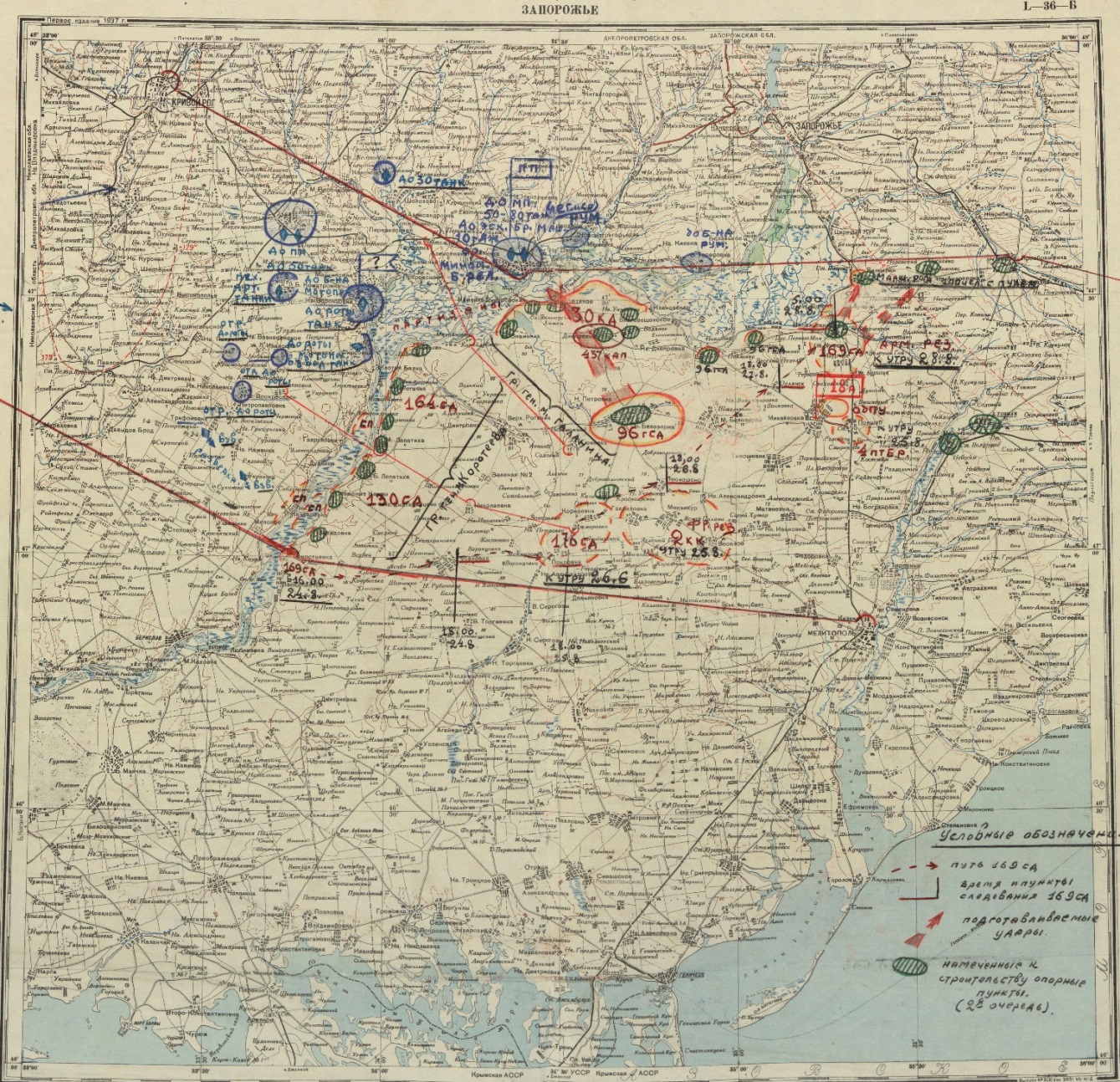 Наведено за URL: https://life.zp.ua/karta-oborony-zaporozhya-1941-god Додаток ВСпеціальне видання. Запоріжжя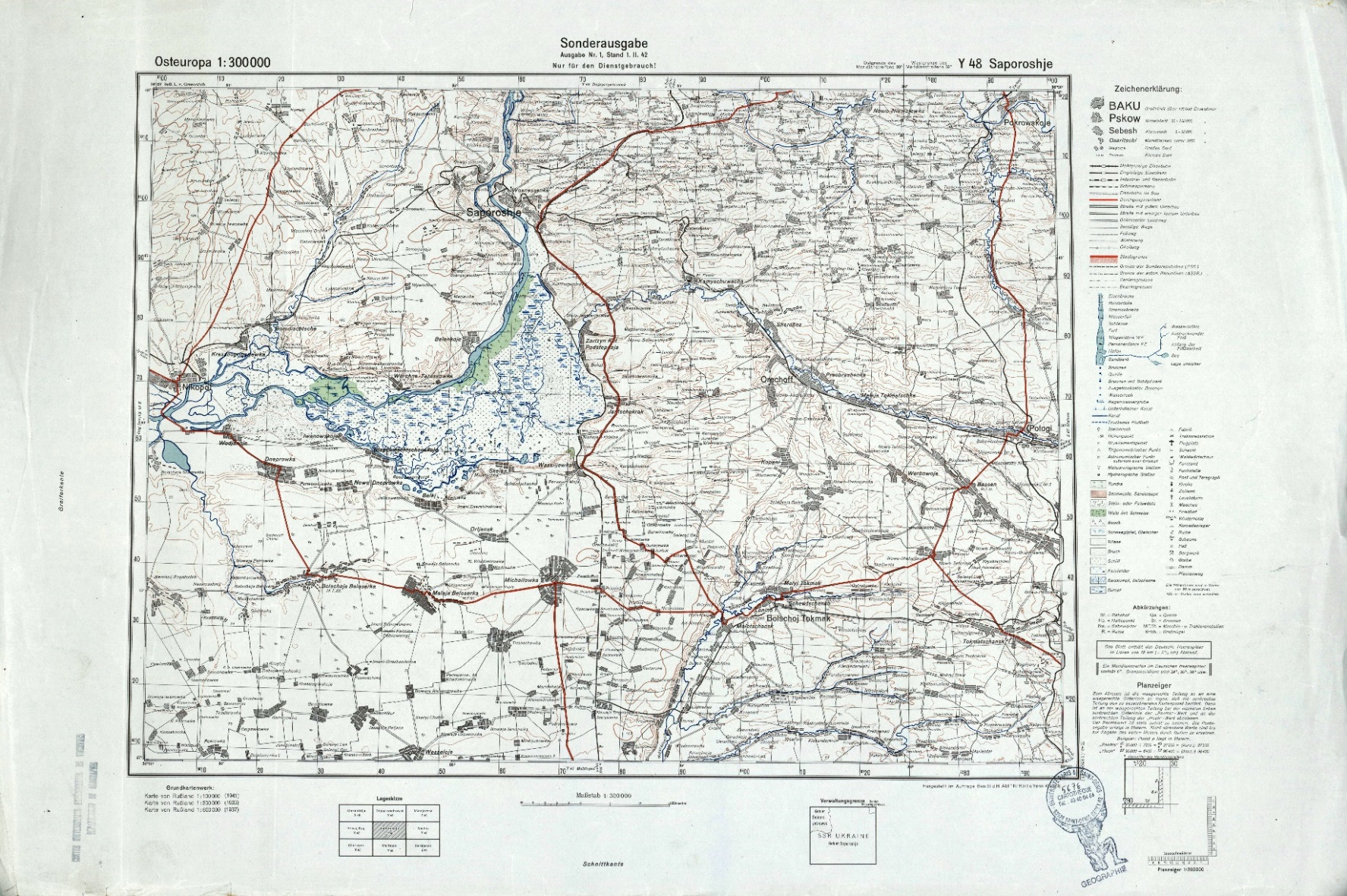 Наведено за URL: http://maps.mapywig.org/m/German_maps/series/300K_UvM/Y48_Saporoshje_II.1942.jpgДодаток ДКарта будівельних матеріалів європейської Росії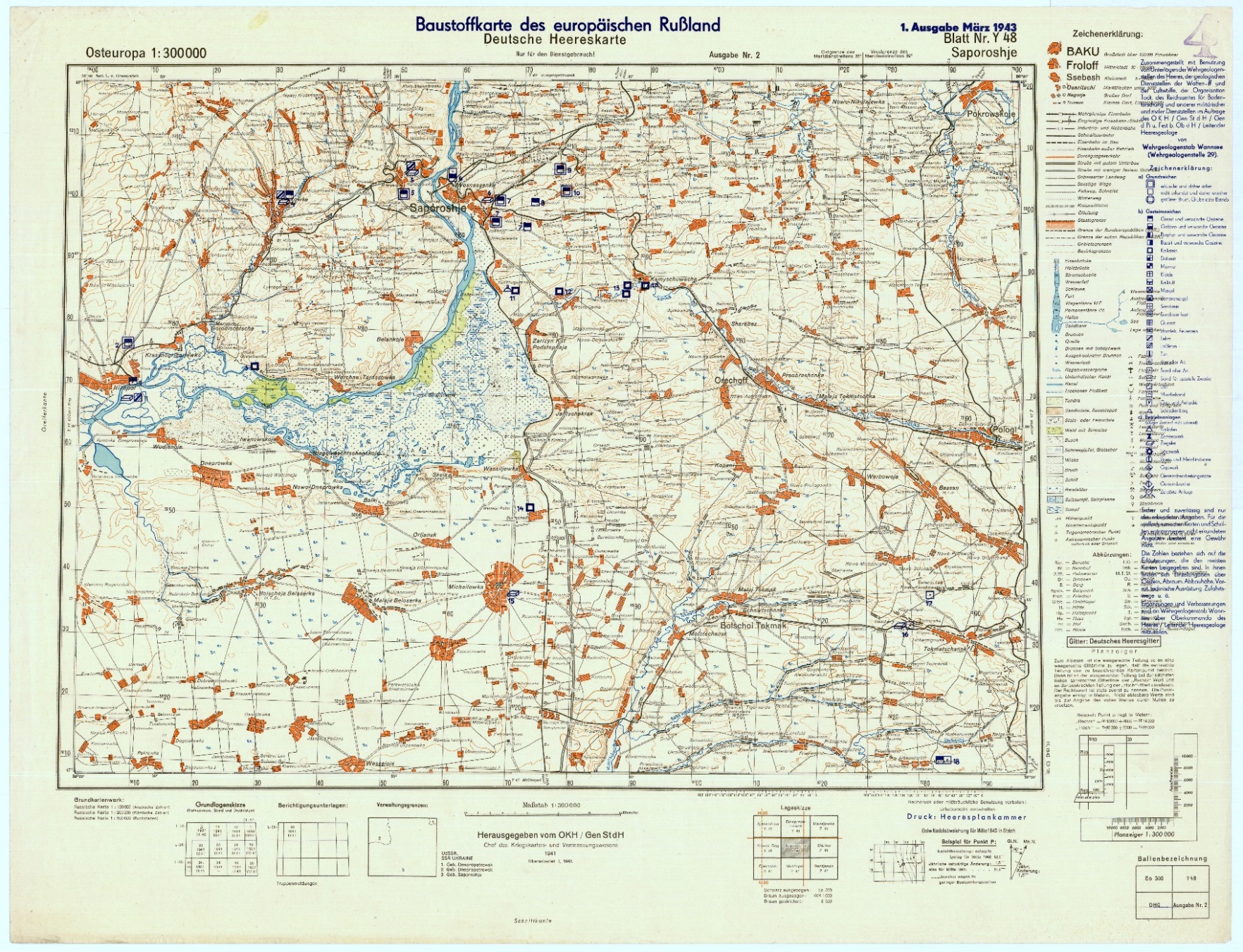 Наведено за URL: http://maps.mapywig.org/m/German_maps/series/300K_UvM/Y48_Saporoshje_Baustoffkarte_UdSSR_III.1943.jpgДодаток ЕСписок депутатів Мирненської сільської ради у 1967 р. Шкарупило Яків Васильович, 1938 р. народження, українець, секретар парткому, депутат від с. Нестерянка (перший виборчий округ – Нестерянський).Шила Віра Федорівна, 1934 р.н., українка, доярка, депутатка від с. Мирне.Логвиненко Тамара Костянтинівна, 1938 р.н., українка, медичний фельдшер, депутатка від с. Мирне.Лобаченко Віктор Григорович, 1940 р.н., українець, шофер, депутат від с. Мирне.Комісарова Антоніна Несторівна, 1937 р.н., українка, продавець в робочому кооперативі радгоспу, депутатка від с. Мирне.Чесняк Роман Явтухович, 1913 р.н., українець, каменяр, депутат від с. Мирне.Лисенко Ніна Григоровна (так у тексті), 1923 р.н., українка, місце роботи не вказано, депутатка від с. Мирне.Проценко Володимир Федорович, 1944 р.н., українець, голова сільської ради, депутат від с. Мирне.Юров Леонід Костантинович (так у тексті), 1925 р.н., росіян (так у тексті), шофер, депутат від с. Мирне.Швець Марія Прокопівна, 1924 р.н., українка, робітниця птахофабрики «Оріхівська», депутатка від с. Мирне.Долинський Пилип Федорович, 1919 р.н., українець, токар, депутат від с. Мирне.Романенко Галина Іванівна, 1921 р.н., українець, вчителька, депутатка від с. Мирне.Пономар Василь Осакієвич, 1931 р.н., українець, тракторист, депутат від с. Мирне.Лосєва Ліда Миколаївна, 1927 р.н., українка, доярка, депутатка від с. Мирне.Мухачова Ніна Миколаївна, 1938 р.н., росіянка, доярка, депутатка від с. Мирне.Шмигора Ніна Радивонівна, 1925 р.н., українка, робітниця птахофабрики «Оріхівська», депутатка від с. Мирне.Бочок Валентина Михайлівна 1928 р.н., українка, доярка, депутатка від с. Комсомольське.Берко Степан Антонович, 1922 р.н., українець, тракторист, депутат від с. Мирне.Барановський Федір Степанович, 1921 р.н., українець, директор птахофабрики «Оріхівська», депутат від с. Мирне.Іванченко Павло Кузьмич, 1926 р.н., українець, керуючий птахофабрикою «Оріхівська», депутат від с. Комсомольське.Дерновий Григорій Якович, 1939 р.н., українець, тракторист, депутат від с. Комсомольське.Безушко Ігор Григорович, 1937 р.н., українець, агроном, депутат від с. Мирне.Левадній Іван Ягорович (так у тексті), 1923 р.н., українець, робітник птахофабрики «Оріхівська», депутат від с. Комсомольське.Мудь Станіслав Іванович, 1939 р.н., українець, секретар парторганізації, депутат від с. Нестерянка (другий виборчий округ – «Прифермський»).Фецик Василь Іванович, 1931 р.н., українець, тракторист, депутат від с.Нестерянка (третій виборчий округ – Шкільний). Гнилая Віра Федорівна, 1934 р.н., українка, доярка, депутатка від с. Нестерянка (четвертий виборчий округ – Садовий).Наведено за: Картки депутатів сільради. ДАЗО. Р-5627 – Мирненська сільська рада народних депутатів та її виконавчий комітет, с. Мирне Оріхівського району Запорізької області, оп. 1, спр. 13. 24 арк.; Протоколи загальних зборів громадян по висуванню кандидатів в депутати сільської ради. ДАЗО. Ф.Р-5627– Мирненська сільська рада народних депутатів та її виконавчий комітет, с. Мирне Оріхівського району Запорізької області, оп. 1, спр. 15. 55 арк.Додаток ЖПерший дзвоник 01.09.1984 р.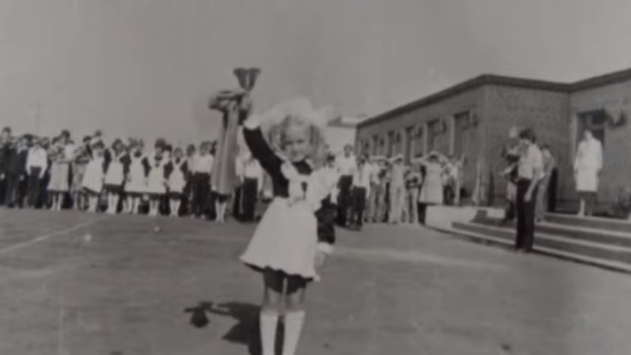 Наведено за URL: https://www.youtube.com/watch?v=uy7rOlSeJMIДодаток ЗНаталія Онищенко та Ганна Лазько на зустрічі із захисниками у Маріуполі. 2016 р.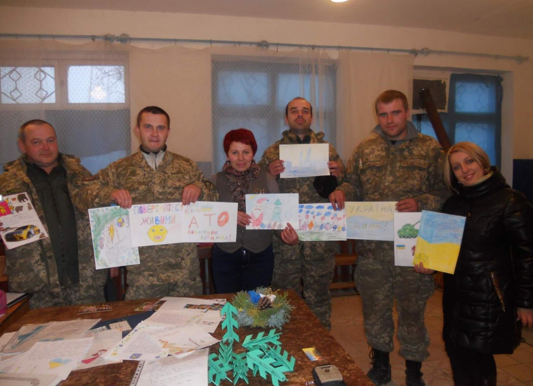 Фото з приватного архіву Лазько А.Додаток ИПошкоджене авто жителя вул. Ювілейної. 6 березня 2022 р. 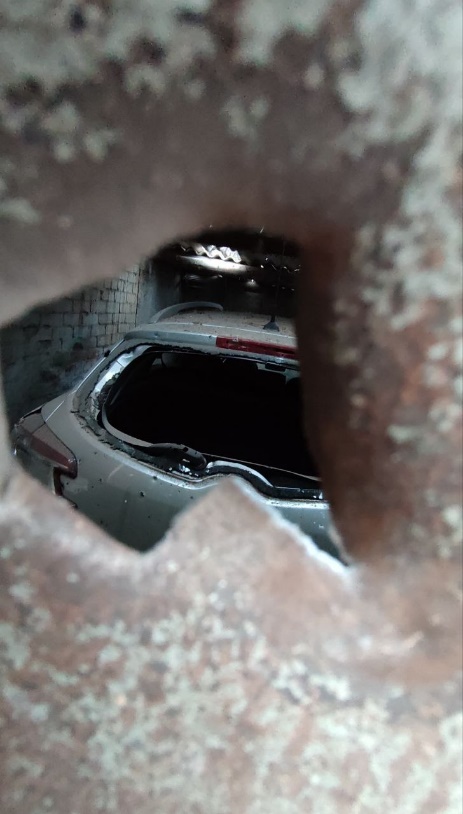 Фото з приватного архіву Карпенко Д. C.Додаток КЗруйнований будинок по вулиці Шкільна. 22 березня 2022 р. 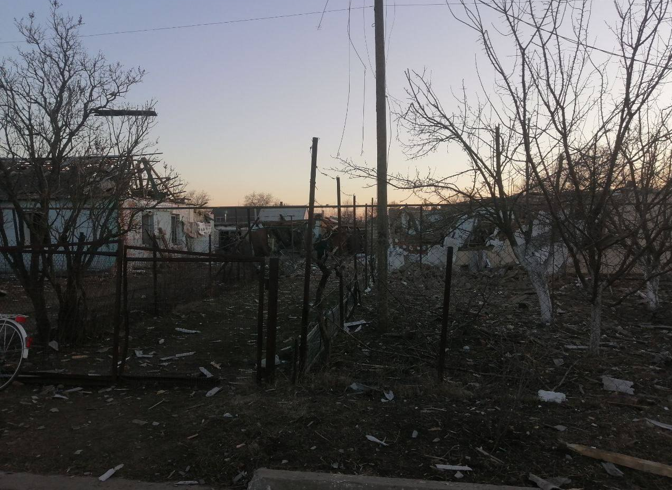 Фото з приватного архіву Каплун К. Р.Деклараціяакадемічної доброчесностіздобувача ступеня вищої освіти ЗНУЯ, Каплун Катерина Русланівна, студентка 2 курсу магістратури, денної форми навчання, факультету історії та міжнародних відносин, спеціальності 032 історія та археологія, підтверджую, що написана мною кваліфікаційна робота на тему «Село Нестерянка Оріхівської територіальної громади в документальних джерелах і пам’яті сучасників (1943–2022 рр.)» відповідає вимогам академічної доброчесності та не містить порушень, що визначені у ст. 42 Закону України «Про освіту», зі змістом яких ознайомлена.	Заявляю, що надана мною для перевірки електронна версія роботи є ідентичною її друкованій версії.	Згодна на перевірку моєї роботи на відповідність критеріям академічної доброчесності та архівування результатів проведеної перевірки.13.11.2023Науковий керівник				 Олександр ІГНАТУША Студент					Катерина КАПЛУНРозділПрізвище, ініціали та посада консультантаПідпис, датаПідпис, датаРозділПрізвище, ініціали та посада консультантазавдання видавзавдання прийнялаВступІгнатуша О. М., професор04.09.202304.09.2023Розділ 1Ігнатуша О. М., професор15.09.202315.09.2023Розділ 2Ігнатуша О. М., професор30.09.202330.09.2023Розділ 3Ігнатуша О. М., професор17.10.202317.10.2023ВисновкиІгнатуша О. М., професор29.10.202329.10.2023№ з/пНазва етапів кваліфікаційної роботиСтрок виконання етапів роботиПримітка1Вивчення проблеми, опрацювання джерел та наукової літератури з темижовтень, листопад 2022виконано2Вступ.вересень 2023виконано3Розділ 1. Історіографія та джерельна база проблемвересень 2023виконано4Розділ 2. Передісторія: від хутора до селавересень 2023виконано5Розділ 3. Село Нестерянка під час та після Другої світової війнижовтень 2023виконано6Розділ 4. Нестерянка: від проголошення незалежної України до повномасштабного вторгнення Росіїжовтень 2023виконано7Висновкижовтень 2023виконано